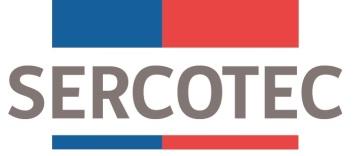 PROGRAMA ALMACENES DE CHILECONVOCATORIA 2022“FONDO CONCURSABLE DIGITALIZA TU ALMACÉN”DIRIGIDAS A EMPRESAS LIDERADAS POR PERSONAS DE SEXO REGISTRAL FEMENINOPROVINCIA DE TAMARUGALREGIÓN DE TARAPACÁDescripción General¿Qué es?Es un subsidio no reembolsable destinado al crecimiento de los Almacenes de Chile a través de la implementación de un proyecto de acuerdo al formulario de postulación, en adelante “el proyecto” el cual incluye el financiamiento de inversiones y de acciones de gestión empresarial, entre éstas, el uso de tecnologías digitales que aporten nuevos conocimientos para la gestión del almacén y la captura de nuevas oportunidades de negocio.¿A quiénes está dirigido?La presente convocatoria se dirige a micro y pequeñas empresas, definidas para este instrumento como aquellas personas naturales y jurídicas, con iniciación de actividades en primera categoría ante el Servicio de Impuestos Internos (SII), que tengan ventas netas demostrables anuales inferiores o iguales a 5.000 UF, una antigüedad superior a 12 meses y que tengan giro o actividad asociada al rubro almacén.  Para el cálculo de ventas se comprenderá el período señalado en el punto 1.3.1 letra c). Se entenderá como empresa vinculada al rubro almacén, aquellos negocios que se asocian a la venta al por menor de víveres y productos básicos de consumo personal y frecuente, tales como; abarrotes, frutas y verduras, fiambres, bebestibles, pasteles, pan, dulces y golosinas, helados, frutos secos, carne y pescados envasados o frescos, productos naturales y subagrícolas, entre otros similares. Dentro de la categoría no alimenticia o no comestible se consideran artículos de uso personal, doméstico o escolar.A partir de lo anterior se considerarán, entre otros, los siguientes tipos de almacenes: rotisería, minimarket o minimercado o mercado particular, pastelería, panadería, amasandería, carnicerías, pescadería, heladerías, botillerías, confiterías, tostadurías y frutos del país, fruterías y verdulerías, bazares y librerías de barrio.Se excluyen locales que impliquen el desarrollo de un servicio como, restaurantes, cafeterías, fuentes de soda, locales de venta de comida al paso, vulcanización, peluquerías, hosterías/alojamiento entre otros, además de aquellos negocios especializados de consumo poco frecuente como: venta de productos electrónicos, florerías, chocolaterías, talleres de artesanías, papelerías, botonerías y cordonerías, perfumerías, tiendas de ropa, farmacias, surtidores de alimentos para animales, tabaquerías, ferreterías, lubricentros, hojalaterías, distribuidoras minoristas, entre otros. Además, se excluyen aquellos minimarkets o mini mercados pertenecientes a cadenas comerciales.Lo anterior no implica que si un almacén que vende abarrotes como rubro principal no pueda también ofrecer algunos de los productos mencionados anteriormente como complemento a su negocio.¿Quiénes no pueden participar del Programa? 1.- Aquellas personas naturales que tengan contrato vigente, incluso a honorarios, con Sercotec, o con el Agente Operador a cargo de la convocatoria, o con quienes participen en la asignación de recursos correspondientes a la convocatoria, aun cuando el contrato se celebre con anterioridad a la postulación o durante el proceso de evaluación y selección.2.- El/la cónyuge o conviviente civil y los parientes hasta el tercer grado de consanguinidad y segundo de afinidad inclusive respecto del personal directivo de Sercotec, o del personal del Agente Operador a cargo de la convocatoria o de quienes participen en la asignación de recursos correspondientes a la misma3.- El gerente, administrador, representante, director socio de sociedades o comuneros hereditarios en que tenga participación personal de Sercotec, o del AOS a cargo de la convocatoria, o quienes participen en la asignación de recursos correspondientes a la convocatoria o personas unidas a ellos por vínculos de parentesco hasta el tercer grado de consanguinidad y segundo de afinidad inclusive.4.- Aquellas personas naturales o jurídicas que tengan vigente o suscriban contratos de prestación de servicios con el Sercotec, o con el Agente Operador a cargo de la convocatoria, o con quienes participen en la asignación de recursos correspondientes a la presente convocatoria.5.- Aquellas personas jurídicas y/o sociedades o Comunidades Hereditarias en que las personas señaladas en los numerales anteriores tengan participación, incluidas sociedades por acciones o anónimas cerradas en que éstas sean accionistas, o sociedades anónimas abiertas en que éstas sean dueñas de acciones que representen el 50% o más del capital.6.- Cualquier persona que se encuentre en otra circunstancia que implique un conflicto de interés, incluso potencial, y que, en general, afecte el principio de probidad, según determine el Servicio de Cooperación Técnica, Sercotec, en cualquier etapa del Programa, aún con posterioridad a la selección.Requisitos Los interesados/as, deberán cumplir con todos los requisitos establecidos en las presentes bases de convocatoria y su respectivo Reglamento. Estos requisitos serán verificados en las distintas etapas del proceso de evaluación, por un Agente Operador de Sercotec (AOS) mandatado por Sercotec para tal fin, el que solicitará los documentos establecidos como medios de verificación, detallados en el anexo N° 1, al final de las presentes bases. Los requisitos son los siguientes:Requisitos de admisibilidadLa empresa postulante debe cumplir con lo siguiente: Estar suscrita en la capacitación virtual Almacenes de Chile, contenido en el Portal de Capacitación de Sercotec, ingresando a https://capacitacion.sercotec.cl/. La fecha máxima de suscripción no puede ser superior a la fecha de cierre de la convocatoria indicada en las bases. Aquellas empresas que resulten beneficiarias deberán realizar y completar el curso contenido en dicho Portal. Las empresas que cuenten con el certificado de realización previa de esta capacitación no tendrán que realizarla nuevamente.Debe completar el formulario de postulación en la página web www.sercotec.cl (para ello es necesario estar registrado como un usuario/a en esta página). Ser persona natural o jurídica, con iniciación de actividades en primera categoría ante el Servicio de Impuestos Internos (SII), con ventas netas demostrables anuales inferiores o iguales a 5.000 UF y una antigüedad superior a 12 meses de registro ante el SII.Nota: Las sucesiones hereditarias no son personas jurídicas, por lo tanto, no pueden ser beneficiarias. No obstante, si demuestran tener declaración de posesión efectiva, poseer iniciación de actividades y RUT ante el SII, además de cumplir con el resto de requisitos indicados podrán postular y ser beneficiarias.Para el cálculo de las ventas netas se utilizará el valor de la UF de la fecha de inicio de la presente convocatoria.Para efectos de la antigüedad, se considerará la fecha de inicio de la presente convocatoria, mientras que, para el cálculo del nivel de ventas, se utilizarán los siguientes períodos dependiendo del mes de inicio de la presente convocatoria:Tener giro o desarrollar una actividad asociada al rubro almacén, según lo definido en el punto 1.2. de las presentes bases. No obstante, durante la evaluación técnica en terreno, se validará nuevamente esta condición, pudiendo no continuar en el proceso, en el caso que se detecte su incumplimiento.No tener deudas laborales y/o previsionales, ni multas impagas a la fecha de cierre de las postulaciones. No obstante, Sercotec validará nuevamente esta condición al momento de formalizar.El proyecto debe considerar inversiones, acciones de gestión empresarial y aporte empresarial. Los montos deben ajustarse a los montos descritos en el punto 1.1. de las presentes bases, esto es considerar el subsidio y el cofinanciamiento empresarial, montos que serán establecidos en el respectivo contrato.No haber sido beneficiario/a de una convocatoria anterior del Programa Almacenes de Chile; Fondo Concursable Digitaliza tu Almacén, cualquier fuente de financiamiento. No haber sido beneficiario/a de una convocatoria Crece 2022, cualquier fuente de financiamiento. La Dirección Regional de Sercotec validará nuevamente esta condición al momento de formalizar.Ser persona natural de sexo registral femenino y/o jurídicas lideradas por personas de sexo registral femenino, con iniciación de actividades en primera categoría ante el Servicio de Impuestos Internos (SII) y estar vigente a la fecha de inicio de la convocatoria.Una persona jurídica para ser considerada como liderada por personas de sexo registral femenino deberá cumplir al menos una de las 2 condiciones:- Que la persona jurídica esté compuesta por un número de socias mayor que el número de socios.- Que la participación social en la persona jurídica esté constituida en su mayoría por uno o más personas de sexo registral femenino, es decir que el porcentaje de participación sea igual o mayor al 50%.  En el caso de las personas jurídicas, la Dirección Regional de Sercotec o el AOS, les solicitará copia de la constitución de la empresa y sus modificaciones o certificado de estatutos actualizado del portal de registro de empresas y sociedades, una vez hayan finalizado el periodo de postulaciones.j) No tener condenas por prácticas antisindicales y/o infracción a derechos fundamentales del trabajador, dentro de los dos años anteriores a la fecha de cierre de las postulaciones de la presente convocatoria.k) Tener domicilio comercial en las comunas de Pozo Almonte, Huara, Pica, Camiña y Colchane. Requisitos de evaluación técnica en terreno. En caso que el proyecto contemple financiamiento para habilitación de infraestructura, la empresa postulante deberá acreditar una de las siguientes condiciones: ser propietaria, usufructuaria, comodataria, arrendataria; o en general, acreditar cualquier otro antecedente en que el titular del derecho de dominio o quien tenga facultad de realizarlo (por ejemplo el organismo público encargado de entregar la respectiva concesión) ceda el uso a la empresa postulante.En esta etapa, además, se corroborará el cumplimiento del requisito d) del punto 1.3.1, referido a pertenecer al rubro almacén. Requisitos para la formalización de las postulantes notificadas como seleccionadas.Enterar al AOS el aporte empresarial comprometido en el proyecto adjudicado, cuyo monto debe corresponder al 10 % del cofinanciamiento Sercotec. Copia simple de la cédula de identidad del/la persona natural o del representante legal de la persona jurídica seleccionada.Declaración jurada simple de probidad (anexo N°2).Declaración jurada simple de no consanguinidad en la rendición de los gastos (anexo N°3).En caso que la empresa seleccionada corresponda a una persona jurídica, la empresa deberá estar legalmente constituida, así como también deberán estar vigentes los poderes del representante de ésta. En caso que la empresa seleccionada corresponda a una sucesión hereditaria deberá acompañarse declaración de posesión efectiva, copia del RUT otorgado por el SII y todos los antecedentes en los que conste la personería y/o mandato otorgado a quien represente de la sucesión cuando corresponda.No tener deuda tributaria liquidada morosa asociadas al Rut de la empresa seleccionada, verificado en el plazo de formalización. No tener rendiciones pendientes con Sercotec y/o con el AOS o haber incumplido las obligaciones contractuales de un proyecto de Sercotec.Entregar la declaración mensual y pago simultáneo de impuestos Formulario 29 del Servicio de Impuestos Internos de los últimos 6 meses previos a la firma del contrato o las que correspondan para completar 12 meses previo al inicio de la ejecución. Compromiso para entrega de información relativa a ventas mensuales registradas por la empresa en carpeta tributaria para solicitar créditos, durante los 12 meses anteriores al primer mes de inicio de la ejecución del proyecto y a los 12 meses posteriores a la formalización con Sercotec.No tener deudas laborales y/o previsionales, ni multas impagas a la fecha de cierre de las postulaciones.Haber realizado el Chequeo Digital disponible en https://www.chequeodigital.cl/ del Ministerio de Economía, Fomento y Turismo. Para ello un representante de la empresa, responderá una serie de preguntas para determinar el nivel digital de la misma en varias dimensiones transversales a su negocio (cultura organizativa, procesos, comunicaciones, entre otros). La inscripción es gratuita y la actividad se realiza en la página web señalada. Una vez finalizada la actividad se obtiene el documento “Resultados del Chequeo Digital”, el cual es un reporte ejecutivo automático que es enviado al correo electrónico ingresado por cada empresa al momento de realizar el chequeo. Dicho documento será necesario para validar este requisito. Aquellas empresas seleccionadas que hayan realizado anteriormente el chequeo y cuenten con el documento “Resultados del Chequeo Digital”, no deben repetir esta acción.No haber sido beneficiario/a de una convocatoria Crece 2022, cualquier fuente de financiamiento. En caso que corresponda, se suman además las convocatorias de este programa que hayan sido indicadas por la Dirección Regional para la revisión de admisibilidad.¿Qué financia?Sercotec cofinancia $2.350.000 (dos millones trescientos cincuenta mil pesos) netos del  proyecto. En función de los dos ámbitos que lo conforman, este cofinanciamiento se compone de la siguiente manera: El proyecto debe considerar también, un aporte empresarial en efectivo de un 10% del total del cofinanciamiento Sercotec. A modo de ejemplo, se presenta el caso de un almacenero/a que postula un proyecto que considera un cofinanciamiento Sercotec de $2.350.000, de los cuales $350.000 se asocian a acciones de gestión empresarial y $2.000.000 a inversiones, siendo el monto total (neto) a invertir en el proyecto de $2.585.000, considerando un aporte empresarial de 10% del cofinanciamiento Sercotec. EjemploLos proyectos financiados deben implementarse en la región a la que postula.Los gastos asociados a la implementación del proyecto, deben ser consistentes con el objeto del negocio a financiar y serán evaluados en su pertinencia conforme a la naturaleza del mismo. El financiamiento del proyecto, se estructura de la siguiente manera: La descripción de la estructura de financiamiento, desagregada a nivel de sub ítem, se detalla en el anexo N°5 al final de este documento.¿Qué NO financia el instrumento?Con los recursos del cofinanciamiento de Sercotec, no se puede financiar: Impuestos que tengan carácter de recuperables por parte de la beneficiaria y/o Agente Operador de Sercotec.No obstante, cuando se trate de contribuyentes que debido a su condición tributaria no tengan derecho a hacer uso de los impuestos como crédito fiscal (sean empresas exentas de IVA), se puede contemplar como aporte empresarial y ser parte de su rendición. Para esto, en la primera rendición deberá(n) presentar la “carpeta tributaria electrónica para solicitar créditos” disponible en la página web del SII, en la cual acredite dicha situación, y en rendiciones posteriores el formulario 29 del mes de la respectiva rendición. Sólo para el caso de aquellos instrumentos que no contemplen aporte empresarial o que el porcentaje del aporte no cubra el impuesto, los impuestos no recuperables podrán ser cargados al cofinanciamiento Sercotec.La compra de bienes raíces, valores e instrumentos financieros (ahorros plazo, depósitos en fondos mutuos, entre otros).Las transacciones de la beneficiaria consigo misma, ni de sus respectivos cónyuges, hijos/as, ni auto contrataciones. En el caso de las personas jurídicas, se excluye a la totalidad de los socios/as que la conforman y a sus respectivos/as cónyuges y/o hijos/as.Garantías en las obligaciones financieras, prenda, endoso ni transferencias a terceros, el pago de deudas (ejemplo, deudas de casas comerciales), intereses o dividendos.Pago a consultores (terceros) por asistencia en la etapa de postulación a la convocatoria.Pago de consumos básicos como agua, energía eléctrica, gas, teléfono, gastos comunes de propiedad arrendada o propia, y otros de similar índole.Pago de permisos o derechos municipales de funcionamiento.PostulaciónPlazos de postulaciónLos/as interesados/as podrán comenzar la postulación completando y enviando el formulario de postulación a contar de las 12.00 hrs. del día 12 de abril de 2022 hasta las 15.00 hrs. del día 22 de abril de 2022.Los plazos de postulación anteriormente señalados podrían ser modificados por Sercotec, lo que será oportunamente informado a través de la página web www.sercotec.cl.Pasos para postularPaso 1. Suscribirse a la capacitación virtual Almacenes de Chile, contenido en el Portal de Capacitación de Sercotec ingresando a https://capacitacion.sercotec.cl/. Aquellas empresas postulantes que ya se encuentran suscritas, y/o hayan finalizado el curso no deben repetir este paso.Paso 2. Registro de usuario/a Sercotec. La empresa postulante debe ingresar y registrarse como usuario/a en www.sercotec.cl o, en caso de estar registrada, actualizar sus antecedentes de registro. La información ingresada en este registro es con la que el empresario/a realiza la postulación y la utilizada por Sercotec durante todo el proceso.Paso 3. Envío del formulario de postulación y carpeta tributaria. A través del sitio web www.sercotec.cl, el empresario/a interesado debe:Seleccionar su región correspondiente y posteriormente el programa Digitaliza tu Almacén.Completar el formulario de postulación a través de la plataforma disponible y según los plazos establecidos para la presente convocatoria.Adjuntar la carpeta tributaria electrónica para solicitar créditos de la empresa con la que postula. Ésta se encuentra disponible en www.sii.cl → Servicios online → Situación tributaria → Carpeta tributaria → Generar carpeta tributaria para solicitar créditosEnviar su formulario de postulación.Para que las personas interesadas realicen consultas, Sercotec dispondrá del Agente Operador Codem ubicado en Orella N°880, teléfono 57-2341349, Profesional a cargo Andrea Rivera Torrico, correo electrónico arivera@codemconsultores.cl. Además, pueden recurrir también al Punto Mipe ubicado en la oficina regional de Sercotec, por teléfono al 57-2426939 y 232425133 o bien, en forma virtual ingresando a www.sercotec.cl.Evaluación y selección.Admisibilidad de requisitos y evaluación técnica del proyecto.Admisibilidad de requisitosFinalizado el plazo de postulación, Sercotec procederá a verificar el cumplimiento de los requisitos definidos para postular. Esta verificación se realizará por medio de la solicitud de información a otros servicios públicos (por ejemplo, al Servicio de Impuestos Internos) y por la revisión documental, para lo cual mandata en esa tarea a un Agente Operador Sercotec (AOS).Las postulaciones son evaluadas respecto del cumplimiento de requisitos de admisibilidad previstos en el punto 1.3.1 letras a), b), c), d), e), f), g), h), i), j) y k) de estas bases de convocatoria, los que se describen y precisan en el anexo N° 1. El no cumplimiento de alguno de ellos, según verificación correspondiente, dará lugar a la eliminación de la empresa del proceso, en cuyo caso Sercotec o el AOS le comunicará dicha situación vía correo electrónico.Evaluación técnica del proyectoEl AOS realizará la evaluación técnica de todos los proyectos postulados, definirá un ranking y realizará una propuesta a Sercotec. Luego el/la Director/a Regional de Sercotec o quien lo subrogue, definirá un puntaje de corte en base a la disponibilidad presupuestaria y sancionará la lista de las postulantes que continuarán el proceso. En ningún caso podrá continuar el proceso un proyecto evaluado con nota menor a 4.00.La pauta de evaluación considera los siguientes criterios y ponderaciones, según detalles del Anexo N°6 indicado al final de este documento:Evaluación técnica en terrenoLos/as postulantes que continúan el proceso de evaluación serán visitados por un AOS, con el objetivo de:Verificar el cumplimiento del requisito d) del punto 1.3.1, referido a pertenecer al rubro almacén y de la letra a) del punto 1.3.2. Realizar una evaluación del proyecto (posterior a los cambios o mejoras que puedan surgir en esta etapa) de acuerdo a una pauta de evaluación, la cual considera los siguientes criterios y ponderaciones: Durante la evaluación técnica en terreno, el AOS, podrá realizar una propuesta de ajuste presupuestario si es que fuera necesario, la cual debe estar aprobada por el/la postulante.Como resultado de la evaluación técnica en terreno, el AOS deberá proponer a Sercotec un listado de los proyectos a seleccionar. Este listado contempla un orden de priorización en función del puntaje obtenido. Además, deberá entregar un informe con el detalle de la evaluación con todos los antecedentes y proceso de análisis realizado para la obtención de los puntajes presentados. El resultado de esta evaluación considerará una nota de hasta dos decimales. Por lo tanto, en el caso que una nota contenga más de dos decimales, se aproximará a la centésima superior si el tercer decimal es igual o superior a 5 y se mantendrá la centésima si el tercer decimal es inferior a 5. Por ejemplo; en el caso de obtener una nota igual a 5,546 la nota será aproximada a 5,55; y en caso de ser nota 6,154 la nota será aproximada a 6,15.Evaluación y asignación de recursos del Comité de Evaluación Regional (CER)El CER es una instancia colegiada de cada Dirección Regional de Sercotec, en la cual se realiza la evaluación de los proyectos, de acuerdo a una pauta de evaluación indicada en el Anexo N°8 de las bases. Este comité lo integran el Director/a Regional de Sercotec o quien lo subrogue, un secretario/a, el Coordinador/a de Planificación, un Ejecutivo/a de fomento y un Ejecutivo/a de finanzas. El Director/a Regional tendrá la facultad de invitar a otros integrantes al comité, sin derecho a voto y cuya función sea pertinente con el objetivo de la convocatoria.La evaluación del Comité de Evaluación Regional se realizará en base a los siguientes criterios y ponderaciones:Serán atribuciones del Comité de Evaluación Regional CER:Evaluar la totalidad de los proyectos que han llegado a la etapa de CER y calificar (asignar nota) en consenso.Realizar recomendaciones a los proyectos, si corresponde.Sancionar reformulaciones a los proyectos que lo requieran. Sancionar la lista de beneficiarios y lista de espera de cada convocatoria.Asignar recursos a los proyectos de empresas seleccionadas.Es rol del Comité de Evaluación Regional resguardar que los ajustes, en ningún momento, contravengan las bases de la convocatoria ni el objetivo del proyecto, y contar con la aprobación del postulante.El Comité de Evaluación Regional se reserva el derecho de rechazar los proyectos, en caso que se detecte alguna vulneración a los requisitos descritos en las presentes bases.Las notas finales de las postulantes que fueron evaluados por el Comité de Evaluación Regional, se ponderarán de la siguiente forma:El CER confeccionará una lista final priorizada de postulantes, en función de los puntajes obtenidos.  En esta lista se identificará aquellas empresas propuestas para ser seleccionadas y las que quedan en condición de “lista de espera”. En ningún caso podrá continuar el proceso un proyecto evaluado con nota menor a 4.00.El CER asignará los recursos para la implementación de los proyectos según la lista final priorizadas de postulantes y en función del presupuesto regional, pudiendo establecer condiciones de adjudicación y de formalización de los proyectos aprobados.Es importante recordar que el resultado de la postulación se informará a los/las postulantes a través de correo electrónico, según su registro de usuario/a Sercotec.FormalizaciónLas empresas que resulten seleccionadas deberán formalizar su relación con Sercotec, a través de la firma de un contrato con el AOS, en el cual se estipulan los derechos y obligaciones de las partes. La Dirección Regional y/o AOS correspondiente informarán oportunamente el procedimiento y condiciones para su materialización.Se aplicará el procedimiento de “orden de prelación” en aquellos casos en que un/a seleccionado/a renuncie al cofinanciamiento, incumpla algún requisito establecido en las presentes bases o se encuentre en otra situación calificada por Sercotec que no permita materializar la entrega del cofinanciamiento, o bien, cuando la Dirección Regional disponga de mayores recursos para asignar a la convocatoria.En el caso de que a el/la postulante seleccionado/a no acepte las condiciones para formalizar, se procederá de igual modo con el/la postulante que le sigue en orden de puntaje y así sucesivamente.Para la firma del contrato Previo a la firma del contrato, los/las empresarios/as deberán acompañar verificadores de los requisitos de formalización descritos en el punto 1.3 de las presentes bases, los que se detallan en el anexo N°1.En cuanto al aporte empresarial, la empresa seleccionada deberá entregarlo al Agente Operador en un 100% previo la firma del contrato, conforme los plazos definidos en estas. Todo lo anterior, en un plazo máximo de 10 días hábiles administrativos, contados desde la notificación que efectúe Sercotec. Excepcionalmente, el/la Director/a Regional, podrá autorizar la extensión de este plazo en 10 días hábiles administrativos adicionales, por una sola vez, para quienes soliciten la ampliación justificando las razones de esta solicitud. Lo anterior debe ser presentado antes del término del primer plazo indicado.La suscripción del contrato podrá realizarse de forma digital solo para la totalidad de beneficiarios de una Convocatoria Regional, de acuerdo al procedimiento establecido por Sercotec para estos efectos y de acuerdo a la decisión regional. Cada seleccionado/a deberá contar previamente con su contraseña digital para trámites en línea del Estado o Clave Única, para proceder a la firma digital del documento, el cual será enviado mediante un correo electrónico, dentro de los plazos establecidos para ello. Sin perjuicio de lo anterior, la firma de contratos también puede ser realizada de forma física.Sercotec, en conjunto con el Agente Operador Sercotec orientarán y supervisarán esta actividad para su correcta ejecución.Frente a cualquier información o situación entregada que falte a la verdad, se dejará sin efecto la adjudicación realizada, ante lo cual Sercotec podrá iniciar las acciones legales correspondientes.Ejecución Las empresas que hayan firmado contrato con el AOS, deben ejecutar el proyecto conforme a las condiciones comprometidas en dicho documento. Por lo tanto, todos los gastos asociados a la implementación del proyecto (compras), deberán realizarse posterior a los siguientes hitos:Fecha de suscripción de contrato con el AOS.Fecha de la primera visita de seguimiento realizada por el AOS.Fecha de término de realización de la capacitación virtual Almacenes de Chile, previa verificación de cumplimiento por el AOS, mediante diploma de finalización respectiva. Aquellas empresas que la hayan realizado con anterioridad no deberán repetir esta acción.El agente Operador Sercotec orientará y supervisará esta última actividad para su correcta realización.Como parte de la etapa de ejecución, el AOS realizará seguimiento y asesoría a las empresas, de acuerdo a los lineamientos de ejecución entregados por la Gerencia de Programas de Sercotec a través de las Direcciones Regionales para este instrumento. Durante esta etapa, el AOS deberá realizar la medición de los indicadores del programa, asesorar y proponer mejoras a los proyectos, asistir al empresario/a en la realización o reforzamiento de los contenidos de la capacitación virtual “Almacenes de Chile”. Posteriormente deberá asistir en la adquisición de las inversiones y acciones de gestión empresarial, guiar al/a almacenero/a en la generación de nuevas prácticas de gestión de los negocios y realizar seguimiento al estado de ejecución de los proyectos.En cuanto a la ejecución de los recursos entregados, verificará el cumplimiento de las actividades comprometidas y realizará visitas de seguimiento (al menos una visita mensual) en el marco de la implementación de cada uno de los proyectos.La realización de las compras podrá obedecer a dos modalidades según lo definido por el empresario posteriormente a la firma de contrato con el AOS:Compra asistida: el AOS en conjunto con el/la empresario/a, proceden a realizar la/s compra/s correspondiente/s (el empresario/a debe financiar los impuestos asociados a la/s compra/s realizada/s y no puede corresponder al monto de aporte empresarial).Para la realización de las compras bajo la modalidad de compra asistida, el monto de las mismas deberá ser igual o superior a $100.000.- (cien mil pesos) netos. De esta forma todas las compras bajo dicho monto deben ser financiada a través el mecanismo de reembolso.Se entenderá por una compra asistida todas aquellas compras que se realicen en una salida con el AOS independiente del número de productos y/o servicios que se compra.Reembolso: La beneficiaria deberá presentar al AOS la factura en original del bien o servicio pagado que se encuentre en cada proyecto, además de todos los respaldos exigidos por SERCOTEC, para su posterior reembolso. El Agente reembolsará los recursos correspondientes en un plazo no superior a 15 (quince) días hábiles administrativos contados desde la fecha que se solicita el reembolso. Para lo anterior, el AOS deberá entregar al beneficiario un comprobante físico o electrónico, que señale que la documentación y antecedentes entregados, necesarios para poder cursar el reembolso, son los correctos, señalando en este mismo comprobante la fecha máxima de reintegro de los recursos solicitados. Excepcionalmente, la Dirección Regional podrá autorizar ampliación del plazo, considerando los antecedentes presentados.El plazo de ejecución y rendición de los recursos, no podrá ser superior a 4 meses, contados a partir de la fecha de firma del contrato; no obstante, la empresa beneficiaria podrá solicitar por escrito a la Dirección Regional, autorización para la ampliación del plazo establecido. Dicha solicitud debe realizarse previo a la fecha de expiración del contrato y deberá dar cuenta de las razones que avalen la solicitud. Vistos los argumentos, la Dirección Regional podrá autorizar o no la ampliación del plazo, lo que deberá ser informado al/la empresario/a y al AOS correspondiente.En el caso que la empresa beneficiaria requiera modificar o reasignar alguna de las actividades del proyecto de manera parcial, por cambio de los precios, maquinarias o servicios de mejor calidad u otra circunstancia justificada; o incorporar nuevas actividades y/o ítems vinculados al objetivo del proyecto, en el caso que existieran excedentes de recursos, deberá ser solicitado por la empresa beneficiaria de manera escrita al AOS y antes de la compra del bien y/o servicios modificados o reasignados. El ejecutivo/a contraparte de Sercotec tendrá la facultad de aceptar o rechazar dicha petición, informando por escrito, bajo la premisa del cumplimiento del objetivo del proyecto, considerando un movimiento máximo del 50% del monto total del proyecto. Esta modificación en ningún caso podrá vulnerar alguna de las restricciones máximas de financiamiento establecidas en las bases de convocatoria.5.1	Término Anticipado del ContratoSe podrá terminar anticipadamente el contrato suscrito entre el Agente Operador Sercotec y la empresa beneficiaria en los siguientes casos:a.	Término anticipado del contrato por causas no imputables a la empresa beneficiaria:Se podrá terminar anticipadamente el contrato por causas no imputables a la empresa beneficiaria, por ejemplo, a causa de fuerza mayor o caso fortuito, las cuales deberán ser calificadas debidamente por la Dirección Regional de Sercotec.La solicitud de término anticipado por estas causales, deberá ser presentada por la empresa beneficiaria al Agente Operador Sercotec por escrito, acompañada de antecedentes que fundamentan dicha solicitud. El Agente Operador Sercotec, dentro de un plazo de 5 días hábiles administrativos, contados desde el ingreso de la solicitud, deberá remitir dichos antecedentes a la Dirección Regional de Sercotec. En caso de ser aceptada la solicitud, se autorizará el término anticipado por causas no imputables a la empresa beneficiaria, y el Agente Operador Sercotec deberá realizar una resciliación de contrato con la empresa beneficiaria, fecha desde la cual se entenderá terminado el proyecto. El Agente Operador Sercotec a cargo del proyecto debe hacer entrega de un informe final de cierre, en un plazo no superior a 10 días hábiles administrativos, contados desde la firma de la resciliación. b.	Término anticipado del contrato por hecho o acto imputable a la empresa beneficiaria:Se podrá terminar anticipadamente el contrato por causas imputables a la empresa beneficiaria, las cuales deberán ser calificadas debidamente por la Dirección Regional de Sercotec. Constituyen incumplimiento imputable a la empresa beneficiaria las siguientes situaciones, entre otras:Incumplimiento grave en la ejecución del proyecto, lo que deberá ser determinado por el/la Director/a Regional de Sercotec;Incumplimiento de cualquier disposición establecida en el Reglamento y/o Bases de Convocatoria;Disconformidad grave entre la información técnica y/o legal entregada, y la efectiva; (presentación de información y/o documentación falsa o adulterada);Otras causas imputables a la falta de diligencia de la empresa beneficiaria en el desempeño de sus actividades relacionadas con el proyecto y las obligaciones que establece el contrato, calificadas debidamente por el/la Director/a Regional de Sercotec.La solicitud de término anticipado por alguna de estas causales (u otras), debe ser presentada a la Dirección Regional de Sercotec por parte del Agente Operador por escrito, acompañada de los antecedentes que fundamentan dicha solicitud. Lo anterior, en un plazo de 10 (diez) días hábiles administrativos desde que tuvo conocimiento del incumplimiento.En el caso de ser aceptada la solicitud, se autorizará el término anticipado de contrato por causas imputables a la empresa beneficiaria, mediante la firma de un acta por parte del/la Director/a Regional de Sercotec. Se entenderá establecido el estado de incumplimiento de contrato, desde la fecha de notificación del mismo. Lo anterior es realizado por el Agente Operador a través de correo electrónico dirigido a la dirección del/la beneficiario/a registrado/a en las bases de datos de Sercotec.En el caso de término anticipado por causas imputables a la empresa beneficiaria, ésta no podrá postular por un período de tres años a un instrumento de Sercotec que considere entrega de un subsidio. El plazo antes mencionado, comenzará a regir desde la fecha de notificación de dicho incumplimiento.5.2	Incumplimiento del Contrato (verificado con posterioridad a la vigencia del contrato).Se podrá establecer incumplimiento del contrato con posterioridad a la fecha de término del mismo, cuando se evidencie que una empresa beneficiaria no implementó la totalidad de las actividades definidas en su proyecto, o se detecte que hubo algún tipo de incumplimiento en la ejecución del proyecto. Las causas deberán ser calificadas debidamente por el/la Director/a Regional de Sercotec. Constituyen incumplimiento imputable a la empresa beneficiaria las siguientes situaciones, entre otras:Incumplimiento grave en la ejecución del proyecto, lo que deberá ser determinado por el/la Director/a Regional de Sercotec; Incumplimiento de cualquier disposición establecida en el Reglamento y/o Bases de Convocatoria;Disconformidad grave entre la información técnica y/o legal entregada, y la efectiva; (presentación de información y/o documentación falsa o adulterada);Otras causas imputables a la falta de diligencia de la empresa beneficiaria en el desempeño de sus actividades relacionadas con el proyecto y las obligaciones que establecía el contrato, calificadas debidamente por el/la Director/a Regional de Sercotec.La solicitud para establecer el incumplimiento de contrato por alguna de estas causales (u otras), debe ser presentada a la Dirección Regional de Sercotec, por el Agente Operador Sercotec por escrito, acompañada de los antecedentes que fundamentan dicha solicitud, en el plazo de 10 (diez) días hábiles desde que tenga conocimiento del mismo. En el caso de ser aceptada la solicitud, se establecerá el incumplimiento del contrato mediante la firma de un acta por parte del/la Director/a Regional de Sercotec. Se entenderá establecido el estado de incumplimiento de contrato, desde la fecha de notificación del mismo. Lo anterior es realizado por el Agente Operador a través de correo electrónico dirigido a la dirección del/la beneficiario/a registrado/a en las bases de datos de Sercotec.En el caso de incumplimiento de contrato por parte de la empresa beneficiaria, ésta no podrá postular por un período de tres años a un instrumento de Sercotec que considere entrega de un subsidio. El plazo antes mencionado, comenzará a regir desde la fecha de notificación de dicho incumplimiento.Sin perjuicio de lo anteriormente señalado, en el caso que se detecten acciones dolosas o fraudulentas por parte de la empresa beneficiaria, Sercotec se reserva el derecho a iniciar las acciones civiles o penales que correspondan.En cualquiera de las situaciones antes descritas, en el caso de que no se haya ejecutado la totalidad del subsidio asignado, tanto en inversiones como en acciones de gestión empresarial, el Agente Operador devolverá a la empresa beneficiaria, el monto del aporte empresarial que no haya sido ejecutado, en un plazo no superior a 15 días hábiles administrativos, contados desde la fecha de la firma de la resciliación del contrato o desde la fecha de notificación del incumplimiento del contrato. Para lo anterior, el saldo a favor de la empresa beneficiaria, será calculado porcentualmente, en relación al total del subsidio ejecutado versus el aporte empresarial, y en consideración del porcentaje establecido para efectos del aporte empresarial en las Bases de Convocatoria correspondientes. Por su parte, en caso que no se hayan ejecutado los recursos asignados, será restituido el total del aporte empresarial, en el plazo mencionado anteriormente.5. OtrosLos/as beneficiarios autorizan a Sercotec a utilizar y distribuir, para actividades de difusión, material escrito o audiovisual referente al proyecto apoyado por la institución.De igual manera, en toda actividad pública en la cual se presente o difunda la iniciativa, se deberá hacer mención expresa que el proyecto es aprobado por Sercotec. Esto incluye la mención escrita o gráfica, a través del uso del logo institucional de acuerdo a su manual de marca, en piezas como pendones, presentaciones, folletería, etc.; y productos resultantes como sitios web, entre otros.La participación en esta convocatoria implica el conocimiento y aceptación de las características del Programa Almacenes de Chile; Fondo Concursable Digitaliza tu Almacén.Con su participación, el empresario acepta entregar, a solicitud de Sercotec, a sus funcionarios/as o terceros que actúen en su representación, toda la información necesaria para evaluar el proyecto y su impacto en el tiempo, desde su inicio y hasta después de tres años, contados desde la fecha de inicio de ejecución del contrato. Los indicadores a evaluar podrán ser, entre otros:Aumento de ventas.Aumento en la cantidad de boletas emitidas.Aumento en el margen de contribución.Otros indicadores cualitativos relacionados con el objeto del Programa.Sercotec se reserva el derecho de descalificar de la convocatoria, en cualquier etapa del presente proceso, al postulante que proporcione información falsa y atente así contra la transparencia del proceso, igualdad de condiciones y/o los objetivos del programa, incluso luego de formalizado la beneficiaria, reservándose Sercotec la facultad de iniciar todas las acciones legales que estime pertinentes. Además, Sercotec tiene el derecho verificar todos los requisitos en cualquier etapa del proceso y el/la postulante podría ser eliminado de la convocatoria, si corresponde.Los/as postulantes al momento de enviar el formulario de postulación autorizan expresamente a Sercotec para incorporar sus antecedentes personales a una base de datos para su uso y tratamiento en acciones de apoyo, con organismos públicos o privados, así como también para la confirmación de antecedentes con fuentes oficiales, como el Servicio de Impuestos Internos, Registro Civil, Dirección del Trabajo, Ministerio de Desarrollo Social, Tesorería General de la República, entre otros.CONVOCATORIA 2022“FONDO CONCURSABLE DIGITALIZA TU ALMACÉN”DIRIGIDAS A EMPRESAS LIDERADAS POR PERSONAS DE SEXO REGISTRAL FEMENINOPROVINCIA DE TAMARUGALREGIÓN DE TARAPACÁANEXO N° 1MEDIOS DE VERIFICACIÓN DEL CUMPLIMIENTO DE LOS REQUISITOS DE LA CONVOCATORIAEVALUACIÓN DE ADMISIBILIDADDe acuerdo a requisitos de admisibilidad indicados en el punto 1.3.1 de la presente bases de convocatoria, los medios de verificación serán los siguientes:EVALUACIÓN TÉCNICA EN TERRENODe acuerdo a requisitos de evaluación técnica en terreno indicados en el punto 1.3.2 de las presentes bases de convocatoria, los medios de verificación serán los siguientes:En esta etapa, además, se corroborará el cumplimiento del requisito d) del punto 1.3.1, referido a pertenecer al rubro almacén. REQUISITOS PARA LA FORMALIZACIÓN De acuerdo a requisitos para la formalización indicados en el punto 1.3.3 de la presente bases de convocatoria los medios de verificación serán los siguientes:ANEXO N° 2.ADECLARACIÓN JURADA SIMPLE DE PROBIDAD (PERSONA NATURAL)En____________, a ____ de_________________________ de 2022, don/doña ________________________________, Cédula de Identidad N°_______________, domiciliado en ________________________ declara bajo juramento, para efectos de la convocatoria “Digitaliza tu Almacén, Región XXXXXXXXXXXX”,  que:No tener contrato vigente, incluso a honorarios, con el Servicio de Cooperación Técnica, Sercotec, con el Agente Operador a cargo de la convocatoria, o con quienes participen en la asignación de recursos correspondientes a la convocatoria, y no ser cónyuge o conviviente civil, ni tener parentesco hasta el tercer grado de consanguinidad y segundo de afinidad inclusive respecto del personal directivo de Sercotec, o del personal del Agente Operador a cargo de la convocatoria o de quienes participen en la asignación de recursos correspondientes a la convocatoria, incluido el personal de la Dirección Regional de Sercotec que intervenga en la presente convocatoria.Da fe de con su firma;ANEXO N° 2.BDECLARACIÓN JURADA SIMPLE DE PROBIDAD (PERSONA JURÍDICA)En____________, a ____ de_________________________ de 2022, la empresa (razón social): ________________________________________, RUT N°_______________, representada por don/doña ______________________________________, Cédula de Identidad N° _________, ambos domiciliados para estos efectos en ______________________  declara bajo juramento, para efectos de la convocatoria “Digitaliza tu Almacén, Región de XXXXXXXXXXX”,  que:Ninguno de los socios integrantes de esta empresa o el representante legal podrá tener contrato vigente, incluso a honorarios, con el Servicio de Cooperación Técnica, Sercotec, con el Agente Operador a cargo de la convocatoria, o con quienes participen en la asignación de recursos correspondientes a la convocatoria, y no es cónyuge o conviviente civil, ni tiene parentesco hasta el tercer grado de consanguinidad y segundo de afinidad inclusive respecto del personal directivo de Sercotec, o del personal del Agente Operador a cargo de la convocatoria o de quienes participen en la asignación de recursos correspondientes a la convocatoria, incluido el personal de la Dirección Regional de Sercotec que intervenga en la presente convocatoria”.Da fe de con su firma;ANEXO N° 2.CDECLARACIÓN JURADA SIMPLE DE PROBIDAD (SUCESIÓN HEREDITARIA)En____________, a ____ de_________________________ de 2022, sucesión (nombre indicado en el rut)  ________________________________________, RUT N°_______________, representada por don/doña ______________________________________, Cédula de Identidad N° _________, ambos domiciliados para estos efectos en ______________________  declara bajo juramento, para efectos de la convocatoria “Digitaliza tu Almacén, Región XXXXXXX”,  que:Ninguno de los comuneros  integrantes de esta sucesión hereditaria  o el representante de esta podrá tener contrato vigente, incluso a honorarios, con el Servicio de Cooperación Técnica, Sercotec, con el Agente Operador a cargo de la convocatoria, o con quienes participen en la asignación de recursos correspondientes a la convocatoria, y no es cónyuge o conviviente civil, ni tiene parentesco hasta el tercer grado de consanguinidad y segundo de afinidad inclusive respecto del personal directivo de Sercotec, o del personal del Agente Operador a cargo de la convocatoria o de quienes participen en la asignación de recursos correspondientes a la convocatoria, incluido el personal de la Dirección Regional de Sercotec que intervenga en la presente convocatoria”.Da fe de con su firma;ANEXO N°3.ADECLARACIÓN JURADA SIMPLE DE NO CONSANGUINEIDAD EN LA RENDICIÓN DE LOS GASTOS (PERSONA NATURAL)En____________, a ____ de_________________________ de 2022, don/doña ________________________________, Cédula de Identidad N°_______________, domiciliado en ________________________ declara bajo juramento, para efectos de la convocatoria “Digitaliza tu Almacén, Región XXXXXXXXXXXXXXX”,  que (seleccionar a partir de su proyecto):-  El gasto rendido en el ítem de asistencia técnica NO corresponde a mis propias boletas de honorarios, de socios, o comuneros hereditarios, de representantes legales, ni tampoco de sus respectivos cónyuges o conviviente civil y parientes por consanguineidad y por afinidad hasta el segundo grado inclusive (hijos, padres, abuelos, hermanos).-   El gasto rendido en el ítem de capacitación NO corresponde a mis propias boletas de honorarios, de socios, o comuneros hereditarios, de representantes, ni tampoco de sus respectivos cónyuges o conviviente civil y parientes por consanguineidad y afinidad hasta el segundo grado inclusive.    - El gasto rendido en el ítem acciones de marketing de NO corresponde al pago a alguno de los socios/as, o comuneros hereditarios, representantes legales o de su respectivo cónyuge o conviviente civil, familiares por consanguineidad y afinidad hasta segundo grado inclusive. - El gasto rendido asociado al servicio de fletes, servicios de instalación, preparación de instalaciones donde se ubicarán, y otros de similar índole en el ítem activos NO corresponde al pago a alguno de los socios/as, representantes o de su respectivo cónyuge o conviviente civil, familiares por consanguineidad y afinidad hasta segundo grado inclusive.- El gasto rendido asociado al servicio de flete en el sub ítem en habilitación de infraestructura NO corresponde al pago a alguno de los socios/as, representantes o de su respectivo cónyuge o conviviente civil, familiares por consanguineidad y afinidad hasta segundo grado inclusive.-  El gasto rendido en ítem nuevas contrataciones NO corresponde a mi propia remuneración, ni de socios, o comuneros hereditarios, representantes legales, ni de su respectivo cónyuge o conviviente civil, hijos y parientes por consanguineidad y afinidad hasta el segundo grado inclusive.-  El gasto rendido en el ítem de nuevos arriendos de bienes raíces (industriales, comerciales o agrícolas), y/o maquinarias necesarias para el desarrollo del proyecto, contratados con posterioridad a la firma de contrato con SERCOTEC,  NO corresponde al arrendamiento de bienes propios ni de alguno de los socios/as,  o comuneros/as hereditarios, representantes legales ni tampoco de sus respectivos cónyuges o conviviente civil y parientes por consanguineidad  y afinidad hasta el segundo grado inclusive.-  El gasto rendido asociado al servicio de flete en el sub ítem de materias primas y materiales NO corresponde al pago a alguno de los socios/as, o comuneros hereditarios, representantes legales o de su respectivo cónyuge o conviviente civil, familiares por consanguineidad y afinidad hasta segundo grado inclusive.-  El gasto rendido asociado al servicio de flete en el sub ítem de mercadería NO corresponde al pago a alguno de los socios/as, o comuneros hereditarios, representantes o de su respectivo cónyuge o conviviente civil, familiares por consanguineidad y afinidad hasta segundo grado inclusive (hijos, padre, madre y hermanos)Da fe de con su firma;                                  					Firma:					Nombre:					Cédula de Identidad:ANEXO N°3.BDECLARACIÓN JURADA SIMPLE DE NO CONSANGUINEDAD EN LA RENDICIÓN DE LOS GASTOS(PERSONA JURÍDICA)En_____, a ____ de________ de 2022, la empresa (razón social): ________, RUT N°___, representada por don/doña________, Cédula de Identidad N° _____, ambos domiciliados para estos efectos en ________declara bajo juramento, para efectos de la convocatoria “Digitaliza tu Almacén”, Región XXXXX, que (seleccionar a partir de su proyecto):-   El gasto rendido en el ítem de asistencia técnica NO corresponde a mis propias boletas de honorarios, de socios, o comuneros hereditarios, de representantes legales, ni tampoco de sus respectivos cónyuges o conviviente civil y parientes por consanguineidad y afinidad hasta el segundo grado inclusive (hijos, padres, abuelos, hermanos).-   El gasto rendido en el ítem de capacitación NO corresponde a mis propias boletas de honorarios, de socios, o comuneros hereditarios, de representantes, ni tampoco de sus respectivos cónyuges o conviviente civil y parientes por consanguineidad y afinidad hasta el segundo grado inclusive (hijos, padres, abuelos, hermanos).         El gasto rendido en el ítem acciones de marketing de NO corresponde al pago a alguno de los socios/as, o comuneros hereditarios, representantes legales o de su respectivo cónyuge o conviviente civil, familiares por consanguineidad y afinidad hasta segundo grado inclusive.     El gasto rendido asociado al servicio de fletes, servicios de instalación, preparación de instalaciones donde se ubicarán, y otros de similar índole en el ítem activos NO corresponde al pago a alguno de los socios/as, representantes o de su respectivo cónyuge o conviviente civil, familiares por consanguineidad y afinidad hasta segundo grado inclusive.   El gasto rendido asociado al servicio de flete en el sub ítem en habilitación de infraestructura NO corresponde al pago a alguno de los socios/as, representantes o de su respectivo cónyuge o conviviente civil, familiares por consanguineidad y afinidad hasta segundo grado inclusive.-   El gasto rendido en ítem nuevas contrataciones NO corresponde a mi propia remuneración, ni de socios, o comuneros hereditarios, representantes legales, ni de su respectivo cónyuge o conviviente civil, hijos y parientes por consanguineidad y afinidad hasta el segundo grado inclusive.-  El gasto rendido en el ítem de nuevos arriendos de bienes raíces (industriales, comerciales o agrícolas), y/o maquinarias necesarias para el desarrollo del proyecto, contratados con posterioridad a la firma de contrato con SERCOTEC,  NO corresponde al arrendamiento de bienes propios ni de alguno de los socios/as,  o comuneros/as hereditarios, representantes legales ni tampoco de sus respectivos cónyuges o conviviente civil y parientes por consanguineidad y afinidad hasta el segundo grado inclusive.-  El gasto rendido asociado al servicio de flete en el sub ítem de materias primas y materiales NO corresponde al pago a alguno de los socios/as, o comuneros hereditarios, representantes legales o de su respectivo cónyuge o conviviente civil, familiares por consanguineidad y afinidad hasta segundo grado inclusive.-  -    El gasto rendido asociado al servicio de flete en el sub ítem de mercadería NO corresponde al pago a alguno de los socios/as, o comuneros hereditarios, representantes o de su respectivo cónyuge o conviviente civil, familiares por consanguineidad y afinidad hasta segundo grado inclusive.Da fe de con su firma;ANEXO N°3.CDECLARACIÓN JURADA SIMPLE DE NO CONSANGUINEDAD EN LA RENDICIÓN DE LOS GASTOS(SUCESIÓN HEREDITARIA)En_____, a ____ de________ de 2022, la Sucesión (nombre indicado en el rut): ________, RUT N°___, representada por don/doña________, Cédula de Identidad N° _____, ambos domiciliados para estos efectos en ________declara bajo juramento, para efectos de la convocatoria “Digitaliza tu Almacén, Región XXXXX, que (seleccionar a partir de su proyecto):-   El gasto rendido en el ítem de asistencia técnica NO corresponde a mis propias boletas de honorarios, de socios, o comuneros hereditarios, de representantes legales, ni tampoco de sus respectivos cónyuges o conviviente civil y parientes por consanguineidad y afinidad hasta el segundo grado inclusive (hijos, padres, abuelos, hermanos).-   El gasto rendido en el ítem de capacitación NO corresponde a mis propias boletas de honorarios, de socios, o comuneros hereditarios, de representantes, ni tampoco de sus respectivos cónyuges o conviviente civil y parientes por consanguineidad y afinidad hasta el segundo grado inclusive (hijos, padres, abuelos, hermanos).         El gasto rendido en el ítem acciones de marketing de NO corresponde al pago a alguno de los socios/as, o comuneros hereditarios, representantes legales o de su respectivo cónyuge o conviviente civil, familiares por consanguineidad y afinidad hasta segundo grado inclusive.     El gasto rendido asociado al servicio de fletes, servicios de instalación, preparación de instalaciones donde se ubicarán, y otros de similar índole en el ítem activos NO corresponde al pago a alguno de los socios/as, representantes o de su respectivo cónyuge o conviviente civil, familiares por consanguineidad y afinidad hasta segundo grado inclusive.   El gasto rendido asociado al servicio de flete en el sub ítem en habilitación de infraestructura NO corresponde al pago a alguno de los socios/as, representantes o de su respectivo cónyuge o conviviente civil, familiares por consanguineidad y afinidad hasta segundo grado inclusive.-   El gasto rendido en ítem nuevas contrataciones NO corresponde a mi propia remuneración, ni de socios, o comuneros hereditarios, representantes legales, ni de su respectivo cónyuge o conviviente civil, hijos y parientes por consanguineidad y afinidad hasta el segundo grado inclusive.-  El gasto rendido en el ítem de nuevos arriendos de bienes raíces (industriales, comerciales o agrícolas), y/o maquinarias necesarias para el desarrollo del proyecto, contratados con posterioridad a la firma de contrato con SERCOTEC,  NO corresponde al arrendamiento de bienes propios ni de alguno de los socios/as,  o comuneros/as hereditarios, representantes legales ni tampoco de sus respectivos cónyuges o conviviente civil y parientes por consanguineidad y afinidad hasta el segundo grado inclusive.-  El gasto rendido asociado al servicio de flete en el sub ítem de materias primas y materiales NO corresponde al pago a alguno de los socios/as, o comuneros hereditarios, representantes legales o de su respectivo cónyuge o conviviente civil, familiares por consanguineidad y afinidad hasta segundo grado inclusive.-  -    El gasto rendido asociado al servicio de flete en el sub ítem de mercadería NO corresponde al pago a alguno de los socios/as, o comuneros hereditarios, representantes o de su respectivo cónyuge o conviviente civil, familiares por consanguineidad y afinidad hasta segundo grado inclusive.Da fe de con su firma;ANEXO N°4DECLARACIÓN JURADA SIMPLE POR COMPROMISO DE ENTREGA DE INFORMACION (Persona Jurídica)En____________, a ____ de_________________________ de 2022, la empresa (razón social): ________________________________________, RUT N°_______________, representada por don/doña ______________________________________, Cédula de Identidad N° _________, ambos domiciliados para estos efectos en ______________________  declara bajo juramento, para efectos de la convocatoria “Digitaliza tu Almacén, Región de XXXXXXXXXXX”,  que:(Persona natural)En____________, a ____ de_________________________ de 2022, don/doña ______________________________________, Cédula de Identidad N° _________, domiciliado/a pare estos efectos en ______________________  declara bajo juramento, para efectos de la convocatoria “Digitaliza tu Almacén, Región de XXXXXXXXXXX”,  que:(Sucesión hereditaria)En____________, a ____ de_________________________ de 2022, la Sucesión (nombre indicado en el rut): ________________________________________, RUT N°_______________, representada por don/doña ______________________________________, Cédula de Identidad N° _________, ambos domiciliados para estos efectos en ______________________  declara bajo juramento, para efectos de la convocatoria “Digitaliza tu Almacén, Región de XXXXXXXXXXX”,  que:Se compromete a la entrega de información relativa a ventas mensuales registradas por la empresa en carpeta tributaria para solicitar créditos, durante los 12 meses anteriores al primer mes de inicio de la ejecución del proyecto y a los 12 meses posteriores a la formalización con Sercotec. Lo anterior, con el objetivo de contar con información que permita a Sercotec evaluar las siguientes variables:Aumento de ventas en el periodo de ejecución del proyecto.Aumento en la cantidad de boletas emitidas.Aumento en el margen de contribución en el periodo.Otras que defina Sercotec para evaluar el impacto del instrumento en la población beneficiaria.Da fe de con su firma;ANEXO N°5DESCRIPCIÓN DE ESTRUCTURA DE FINANCIAMIENTO DEL PROYECTOANEXO N° 6CRITERIOS DE EVALUACIÓN DEL PROYECTO Calidad de información entregada en el formulario de postulación (20%).Mejoras digitales para la gestión de su negocio (PYME DIGITAL) (40%).Justificación de las inversiones y acciones de gestión empresarial (20%).Identificación de oportunidades de negocios y/o problemática a resolver (20%).ANEXO N° 7CRITERIOS DE EVALUACIÓN TÉCNICA EN TERRENO Mejoras en la imagen comercial del almacén (30%).Incorporación de nuevas líneas de productos y/o servicios al almacén (30%).Criterios regionales de selección (40%).ANEXO N° 8CRITERIOS DE EVALUACIÓN DEL COMITÉ DE EVALUACIÓN REGIONAL Incorporación de acciones de marketing digital (30%). Digitalización del almacén para la mejora de la experiencia de venta hacia el cliente (30%).Factibilidad de implementación del proyecto dadas las condiciones del almacén y del postulante (40%).En todos los casos, la nota asignada a los proyectos en cada criterio, deberá ser consensuada entre los integrantes del CER.ANEXO N° 9GUIA DE PROYECTOS CON ENFOQUE SUSTENTABLE¿Cuál es el objetivo de crear proyectos sustentables?El objetivo de que la creación de proyectos tenga un enfoque sustentable es que se pueda generar un proyecto, donde el negocio y las actividades que lo componen puedan mirar paulatinamente a la sustentabilidad, ya sea; generando una nueva área de negocio, realizando la migración de un servicio, ajustando un producto hacia uno más sustentable, ejecutando actividades sustentables, compra de activos eficientes y/o la creación de guías de acciones y mejores prácticas con foco en la sustentabilidad. Lo anterior, siempre diseñando un enfoque sustentable para los ámbitos de; Eficiencia Energética, y/o Energías Renovables y/o Economía Circular. (Si deseas saber más, has click en el siguiente link https://capacitacion.sercotec.cl/portal/content/capsula-sustentabilidad)¿Cómo puedo migrar a la sustentabilidad?Hay muchos negocios que poseen pequeñas acciones de sustentabilidad sin saberlo, es por ello que, una de las primeras acciones a realizar debe ser identificar estas acciones, generar un proyecto y de esta forma comenzar a implementarlas gradualmente en el tiempo.  Existe un gran abanico de posibilidades de acciones sustentables a realizar según el rubro en el cual se inserte el negocio, sin embargo, en el siguiente listado podrás encontrar ideas generales de qué podrías realizar. Como consejo has una lluvia de ideas e identifica los aspectos más importantes para tu negocio.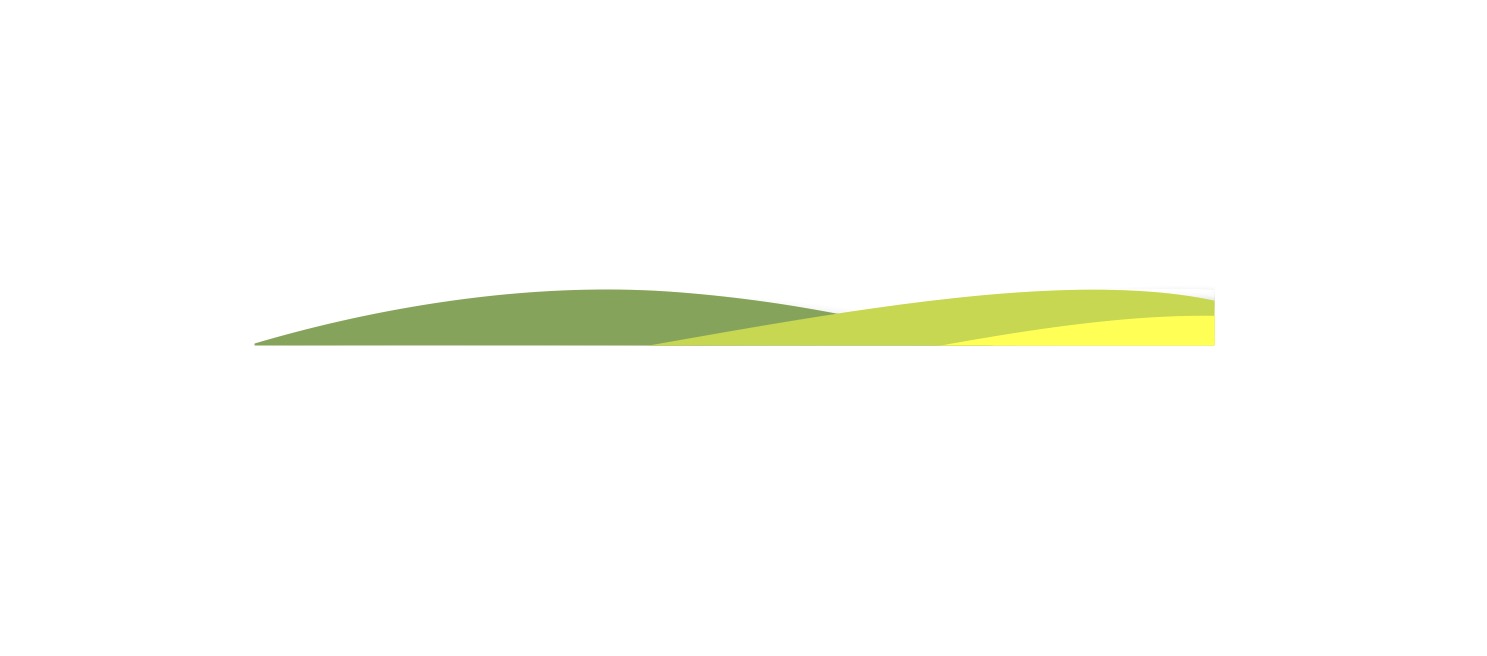 EFICIENCIA ENERGÉTICA Y ENERGÍAS RENOVABLES¿Qué puedo hacer en mi negocio?  Realización de acciones para disminuir costos energéticos, por ejemplo; cambio de letreros luminosos por opciones eficientes, recambio de luminarias a eficientes, habilitación y mejora de envolvente térmica, mejora en calefacción y enfriamiento, entre otras.Realización de acciones para la implementación de componentes que mejoren la eficiencia energética en las instalaciones como lo es la implementación de domótica1, migrando a un “negocio inteligente” ejemplos de ello son: automatizar la calefacción, el sistema eléctrico, las persianas, los artefactos eléctricos, el sistema de alarma, entre otros.______1 Domótica: es el conjunto de tecnologías aplicadas al control y la automatización inteligente de un negocio o vivienda, que permite una gestión eficiente del uso de la energía, aporta seguridad y confort, además de comunicación entre el usuario y el sistema conectando los equipos a través de un centro de control (celular, Tablet, computador).Realizar acciones de Eficiencia energética en el uso de maquinaria y equipamiento, por ejemplo; la compra de hornos eficientes, vitrinas eficientes, sistemas de aire acondicionado, entre otros.Asesoría para la realización de inventario energético2 en mi negocio con el fin de poder Identificar y cuantificar el potencial de ahorro de energía en las instalaciones y equipamiento energético y y evaluar las alternativas de mejora viables técnica y económicamente.Asesoría para tener claro cómo migrar mi negocio a la utilización de combustibles más amigables.Asesoría para saber cómo comprar equipamiento eficiente para mi negocio.Asesoría para identificar que energía renovable es la más adecuada para mi negocio y como poder implementarla.Asesoría para la creación de guías y/o capacitaciones en temáticas de; Conducción eficiente, Cómo disminuir los gastos energéticos en mi negocio, Eficiencia energética y energías renovables en los procesos productivos.ECONOMÍA CIRCULAR¿Qué puedo hacer en mi negocio?  Actividades que migren hace un modelo de gestión de sus residuos, ya sea implementación de compostaje, reducción, reutilización, reciclaje y/o valorización de residuos sólidos o líquidos.Actividades relacionadas con la reducción de residuo ya sea por una baja en las mermas, valorización de residuos y/o transformación de un residuo en una nueva materia prima o subproducto.Estudio de gastos operativos (optimización de logística, envases y embalajes, limpieza, gestión de residuos, negociación de precios de insumos, entre otros).Realización de convenios y/o alianzas con otros empresarios para trabajar en conjunto en la gestión de residuos de sus procesos, productos y/o actividades relacionadas. Integrando siempre a la cadena el trabajo con proveedores sustentables.Generación de envases y embalajes sustentables y/o eco-etiquetado.Implementación de acciones para venta de productos a granel a través de envases reutilizables.Diseño e implementación de servicios de reparación o arriendo de productos._________2 Inventario energético: consiste en la identificación y medición desglosada de los principales elementos consumidores de energía en el negocio, por ejemplo, en las áreas de; alumbrado, calefacción, aire acondicionado, producción de agua caliente sanitaria (ACS), y otros consumos eléctricos. El inventario incluye aspectos técnicos como condiciones de funcionamiento, horarios, tipo de equipos, cantidad, consumos energéticos, tarifas eléctricas, entre otros.Creación de guías y/o capacitaciones en:Estudio de generación interna y externa de residuos en mi negocio y como poder gestionarlos eficientemente en la cadena de utilización.Innovación y nuevas líneas de trabajo en base a la gestión de residuos.Identificación y categorización de proveedores según buenas prácticas ambientales.Cómo implementar compostaje y reciclaje en mi negocio desde la caracterización de residuos.USO EFICIENTE DEL AGUA ¿Qué puedo hacer en mi negocio?  Compra e implementación de equipamiento eficiente para reducción de uso de recurso hídrico.Creación de guías y/o capacitaciones en:Diseño de sistema de gestión hídrica, con la finalidad de un manejo óptimo del recurso y maximización de recursos económicos.Detección de oportunidades para la implementación de medidas para un mejor uso del recurso hídrico.Medición de huella hídrica en la producción de bienes y/o servicios.  Mes de inicio de convocatoriaPeríodo de cálculo de ventas12 de abril de 2022 Marzo 2021 a febrero de 2022ÁmbitoMonto Cofinanciamiento SercotecAporte Empresarial Acciones de gestión empresarial $350.000(trescientos cincuenta mil pesos)10% del cofinanciamiento Sercotec. Según decisión regionalInversiones $2.000.000(dos millones de pesos)10% del cofinanciamiento Sercotec. Según decisión regionalTotal proyecto$2.350.000(dos millones trescientos cincuenta mil pesos)10% del cofinanciamiento Sercotec. Según decisión regionalComponente Cofinanciamiento 
Sercotec Aporte 
empresa (10%) Totales por 
componente Acciones de gestión 
empresarial  $    350.000 $   35.000$    385.000Inversiones  $    2.000.000 $    200.000$    2.200.000Total proyecto $    2.350.000 $    235.000        $    2.585.000          CategoríaÍtem/ sub ítemsAcciones de gestión empresarial. Cofinanciamiento Sercotec:$350.000Asistencia técnica Acciones de gestión empresarial. Cofinanciamiento Sercotec:$350.000CapacitaciónAcciones de gestión empresarial. Cofinanciamiento Sercotec:$350.000Acciones de marketing. Promoción, publicidad y difusiónAcciones de gestión empresarial. Cofinanciamiento Sercotec:$350.000Acciones de marketing. Promoción, publicidad y difusiónInversiones Cofinanciamiento Sercotec:$2.000.000ActivosConsidera los siguientes sub- ítems: Activos fijosActivos intangibles Inversiones Cofinanciamiento Sercotec:$2.000.000Habilitación de infraestructuraInversiones Cofinanciamiento Sercotec:$2.000.000Capital de trabajo (No superior al 40% del total de las inversiones, considerando cofinanciamiento Sercotec y aporte empresarial)Considera los siguientes sub- ítems:Nuevas contrataciones Nuevos arriendosMaterias primas y materiales MercaderíaCriterios de evaluación del proyectoPonderación Calidad de información entregada en el formulario de postulación20%Mejoras digitales para la gestión de su negocio (PYME DIGITAL)40%Justificación de las inversiones y acciones de gestión empresarial20%Identificación de oportunidades de negocios y/o problemática a resolver20%TOTAL100%Criterios de evaluación técnica en terrenoPonderación1.   Mejoras en la imagen comercial del almacén.30%Incorporación de nuevas líneas de productos y/o servicios al almacén.30%Criterios regionales de selección 40%TOTAL100%Criterios evaluación de Comité Evaluación RegionalPonderación1. Mejoras en la imagen comercial del almacén 30%2. Digitalización del almacén para la mejora de la experiencia de venta hacia el cliente.30%3. Factibilidad de implementación del proyecto dadas las condiciones del Almacén y el/la postulante.40%TOTAL100%EtapaPonderaciónEvaluación técnica en terreno (AOS)40%Evaluación CER60%NOTA FINAL100%RequisitoMedio de verificaciónEstar suscrito en la capacitación virtual Almacenes de Chile, contenida en el Portal de Capacitación de Sercotec ingresando a https://capacitacion.sercotec.cl/. La fecha máxima de suscripción no puede ser superior a la fecha de cierre de la convocatoria indicada en las bases. Esta información será verificada por Sercotec y podrá estar asociada al RUT de la empresa postulante o de alguno/a de sus representantes legales.Completar el Formulario de Postulación en la página web  www.sercotec.cl, (para ello es necesario estar registrado como un/a usuario/a en la página). Será verificado por Sercotec de acuerdo a la postulación realizada por el postulante.Ser persona natural y/o jurídica (se excluyen las sociedades de hecho), con iniciación de actividades en primera categoría ante el Servicio de Impuestos Internos (SII), con ventas netas demostrables anuales inferiores o iguales a 5.000 UF y una antigüedad superior a 12 meses.No son personas naturales o jurídicas las sucesiones. No obstante, podrán postular si tienen declaración de posesión efectiva, iniciación de actividades y cuentan con RUT ante el SII. Para el cálculo de las ventas netas se utilizará el valor de la UF del día de inicio de la presente convocatoria.Para efectos de la antigüedad, se considerará la fecha de inicio de la presente convocatoria. Mientras que, para el cálculo del nivel de ventas, se utilizarán los siguientes períodos dependiendo del mes de inicio de la presente convocatoria:Carpeta tributaria electrónica completa para solicitar créditos.Lo anterior puesto que lo que se quiere acreditar es:Inicio de actividades en primera categoría Actividad económica.Categoría tributaria. Nivel de ventas.Para la emisión de la carpeta tributaria antes mencionada, se debe ingresar a la página del Servicio de Impuestos Internos. www.sii.cl → Servicios online → Situación tributaria → Carpeta tributaria electrónica → Generar carpeta tributaria para solicitar créditosSer una empresa del giro o desarrollar una actividad asociada al rubro almacén, según lo definido en el punto 1.2. de las presentes bases. No obstante lo anterior, durante la evaluación técnica en terreno, si esta corresponde, se validará nuevamente esta condición, pudiendo no continuar en el proceso, en el caso que se detecte su incumplimiento.Será verificado por Sercotec de acuerdo a la postulación realizada por el postulante y/o con la carpeta tributaria para solicitar créditos de la empresa postulanteNo tener deudas laborales y/o previsionales, ni multas impagas a la fecha de cierre de las postulaciones. No obstante lo anterior, Sercotec validará nuevamente esta condición al momento de formalizar.Solicitud de información mediante oficio a la institución correspondiente o a través de web service.El proyecto debe considerar inversiones, acciones de gestión empresarial y aporte empresarial. Los montos deben ajustarse a los descritos en el punto 1.1. de las presentes bases.Se verificará por Sercotec, de acuerdo al proyecto postulado.No haber sido beneficiario/a de una convocatoria anterior del Programa Almacenes de Chile; Fondo Concursable Digitaliza tu Almacén, cualquier fuente de financiamiento.Este requisito será verificado con la información interna de Sercotec asociado al RUT de la empresa postulante.No haber sido beneficiario/a de una convocatoria Crece 2022, cualquier fuente de financiamiento. La Dirección Regional de Sercotec validará nuevamente esta condición al momento de formalizar.Este requisito será verificado con la información interna de Sercotec asociado al RUT de la empresa postulante.Ser persona natural de sexo registral femenino y/o jurídicas lideradas por personas de sexo registral femenino, con iniciación de actividades en primera categoría ante el Servicio de Impuestos Internos (SII) y estar vigente a la fecha de inicio de la convocatoria. Una persona jurídica para ser considerada como liderada por personas de sexo registral femenino deberá cumplir al menos una de las 2 condiciones:- Que la persona jurídica esté compuesta por un número de socias mayor que el número de socios.- Que la participación social en la persona jurídica esté constituida en su mayoría por uno o más personas de sexo registral femenino, es decir que el porcentaje de participación sea igual o mayor al 50%.  En el caso de las personas jurídicas, la Dirección Regional de Sercotec o el AOS, les solicitará copia de la constitución de la empresa y sus modificaciones o certificado de estatutos actualizado del portal de registro de empresas y sociedades, una vez hayan finalizado el periodo de postulaciones.No tener condenas por prácticas antisindicales y/o infracción a derechos fundamentales del trabajador, dentro de los dos años anteriores a la fecha de cierre de las postulaciones de la presente convocatoria.Requisito validado automáticamente a través de la plataforma de postulación con información provista por la Dirección del Trabajo (se validará el requisito para el RUT de la empresa postulante).Tener domicilio comercial en las comunas de Iquique y Alto Hospicio.Requisito validado automáticamente a través del sistema de evaluación de SercotecRequisitoMedio de verificacióna)  En caso que el proyecto postulado considere financiamiento de habilitación de infraestructura, la empresa postulante deberá acreditar alguna de las siguientes condiciones para el uso de la propiedad:Dominio UsufructoComodatoArriendoUsuario Autorizado por el propietario/a o por quien tenga facultad de realizarlo (por ejemplo, organismo público encargado de entregar la respectiva concesión).*No será necesario acreditar dichas condiciones si la inversión estuviese asociada al “nuevo arriendo”; que corresponde al sub ítem de capital de trabajo.En caso de ser propietaria: Certificado de dominio vigente emitido por el Conservador de Bienes Raíces respectivo. La fecha de emisión de este certificado no podrá ser superior a 60 días de antigüedad, al momento de la postulación.En caso de ser usufructuario/a: Certificado de hipotecas y gravámenes emitido por el Conservador de Bienes Raíces respectivo. La fecha de emisión de este certificado no podrá ser superior a 60 días de antigüedad, al momento de la postulación.En caso de ser comodatario/a: Copia del contrato de comodato que acredite su actual condición de comodataria.En caso de ser arrendatario/a: Copia del contrato de arriendo que acredite su actual condición de arrendataria.En caso de ser usuario/a autorizada de la propiedad: Documento en donde conste la autorización del uso por el propietario (por ejemplo, autorización notarial propietario del inmueble) o por quien tenga la facultad de realizarlo por ejemplo autorización notarial del propietario del inmueble, decreto de concesión, entre otros.En los casos en que el inmueble sea de la sociedad conyugal o patrimonio reservado del cónyuge, se deberá acompañar copia de inscripción con vigencia de propiedad y certificado de matrimonio.En los casos de que el inmueble sea parte de una comunidad se requerirá autorización judicial del/ o los comunero/s no beneficiario. (Aplicable a Acuerdo de Unión Civil, con régimen de Comunidad).RequisitoMedio de verificaciónEnterar al AOS el aporte empresarial comprometido en el proyecto adjudicado, cuyo monto debe corresponder al 10% del cofinanciamiento Sercotec. Comprobante de ingreso, depósito o de transferencia electrónica correspondiente al aporte empresarial comprometido en el proyecto  postulado y aprobado.Copia simple de la cédula de identidad del seleccionado/a.Fotocopia simple de la cédula de identidad. Este documento servirá para validar la condición de sexo registral femenino.La empresa seleccionada no podrá tener contrato vigente, incluso a honorarios, con el Servicio de Cooperación Técnica, Sercotec, con el Agente Operador a cargo de la convocatoria, o con quienes participen en la asignación de recursos correspondientes a la convocatoria, y no es cónyuge o conviviente civil, ni tiene parentesco hasta el tercer grado de consanguinidad y segundo de afinidad inclusive respecto del personal directivo de Sercotec, o del personal del Agente Operador a cargo de la convocatoria o de quienes participen en la asignación de recursos correspondientes a la convocatoria, incluido el personal de la Dirección Regional de Sercotec que intervenga en la presente convocatoria).Declaración jurada simple de probidad, según formato de anexo N° 2.  Los gastos ejecutados para inversiones y acciones de gestión empresarial no pueden corresponder a remuneración del seleccionado,  ni de los socios/as, ni de representantes legales,  ni de su respectivo cónyuge,  conviviente civil, hijos y parientes por consanguineidad hasta el segundo grado inclusive (hijos, padres, abuelos y hermanos).Declaración jurada simple de no consanguinidad en la rendición de los gastos según formato anexo N° 3.En caso de ser persona jurídica, la empresa deberá estar legalmente constituida, así como también deberán estar vigentes los poderes del representante de ésta. Se excluyen las sociedades de hecho.Si es una sucesión hereditaria deberá acompañar certificado de posesión efectiva o sentencia definitiva en el que conste dicha situación y los antecedentes en los cuales conste la personería si la comunidad en integrada por más de una persona. Este requisito podrá ser validado a través de la Carpeta Tributaria Electrónica para solicitar créditos adjunta en el formulario de postulación u otro medio autorizado por Sercotec  (Escritura pública de constitución o estatutos; y de las últimas modificaciones necesarias para la acertada determinación de la razón social, objeto, administración y representación legal, si las hubiere, y certificado de vigencia el cual no podrá tener una antigüedad mayor a 60 días contados desde la fecha de inicio de la convocatoria).Sucesiones hereditarias, copia del certificado de posesión efectiva y/o Sentencia definitiva en el que conste la transmisión de los derechos. Además de los antecedentes en los que conste la personería si la comunidad es formada por más de un heredero. No tener deuda tributaria liquidada morosa asociadas al RUT de la empresa postulante, verificado en el plazo de formalización.Certificado de deuda. Para obtener este certificado debe ingresar a la página de la Tesorería General de la Republica en el siguiente link: https://www.tesoreria.cl/portal/portlets/acceso_usuario/login/login_form.jsp?redireccion=crt1a la cual deberá acceder con su RUT y Contraseña de la Tesorería General de la Republica.No tener rendiciones pendientes con Sercotec y/o con el Agente Operador de Sercotec o haber incumplido las obligaciones contractuales de un proyecto de SercotecEste requisito será verificado con la información interna de Sercotec asociado al RUT de la empresa seleccionada.Declaración mensual y pago simultáneo de impuestos Formulario 29 del Servicio de Impuestos Internos, correspondientes a los últimos 6 meses previos a la firma del contrato o las que correspondan para completar 12 meses previo al inicio de la ejecución. Documentación emitida por el Servicio de Impuestos Internos, correspondiente al periodo solicitado.Compromiso para entrega de información relativa a ventas mensuales registradas por la empresa en carpeta tributaria para solicitar créditos, durante los 12 meses anteriores al primer mes de inicio de la ejecución del proyecto y a los 12 meses posteriores a la formalización con Sercotec.Declaración jurada simple por compromiso de entrega de información contenida en el anexo N°4No tener deudas laborales o previsionales ni multas impagas, asociadas al Rut de la empresa postulante a la fecha de cierre de las postulaciones.Este requisito será validado a través de Certificado de Antecedentes Laborales y Previsionales (F30) disponible en https://www.dt.gob.cl/portal/1626/w3-article-100359.htmlHaber realizado el Chequeo Digital disponible en https://www.chequeodigital.cl/ del Ministerio de Economía, Fomento y Turismo. La inscripción es gratuita y la actividad se realiza en la página web señalada..Documento “Resultados del Chequeo Digital”, el cual es un reporte ejecutivo automático que es enviado al correo electrónico ingresado por cada empresa al momento de realizar el chequeo.No haber sido beneficiario/a de una convocatoria Crece 2022, cualquier fuente de financiamiento. En caso que corresponda, se suman además las convocatorias de este programa que hayan sido indicadas por la Dirección Regional para la revisión de admisibilidad.Este requisito será verificado por cada Dirección Regional con la información interna de Sercotec asociado al RUT de la empresa seleccionada.FirmaNombre:Cédula de Identidad:Firma (Representante)Nombre:Cédula de Identidad:Firma (Representante)Nombre:Cédula de Identidad:Firma (Representante legal)Nombre:Cédula de Identidad:Firma (Representante legal)Nombre:Cédula de Identidad:Firma (Representante)Nombre:Cédula de Identidad:CATEGORÍA: ACCIONES DE GESTIÓN EMPRESARIALCATEGORÍA: ACCIONES DE GESTIÓN EMPRESARIALITEMSUB ITEM / DESCRIPCIÓNAsistencia técnica Asistencia técnica: Comprende el gasto para contratación de servicios de consultoría orientadas a entregar conocimientos, información y herramientas técnicas que tengan impacto directo en la gestión del negocio: productivo, comercial, financiero u otros.Por ejemplo, contratación de asesores para desarrollo tecnológico, diseñador, informático, desarrollo de software, consultorías en desarrollo de nuevas tecnologías de información, arquitectos, financieros, contables, asesores en marketing digital y ventas, asesor legal, entre otros. Esta asistencia técnica resuelve problemáticas requeridas para la gestión del negocio, por tanto, no se incluyen en este sub ítem cursos de capacitación.Podrá también considerarse la contratación de servicios especializados para la identificación de oportunidades e implementación de medidas de economía circular dentro del almacén; Contratación de estudios de análisis de ciclo de vida de productos y servicios; Contratación de asesorías en gestión para la migración hacia modelos de negocios circulares.El proveedor del servicio debe entregar un informe del mismo.Se excluye de este ítem el servicio de diseño, producción gráfica, audiovisual y publicitaria.Se excluyen los gastos de movilización, pasajes, alimentación y alojamiento en que incurran los consultores durante la prestación del servicio.Se excluyen los gastos de este sub ítem presentados con boletas de la beneficiaria, socios, representantes legales, y sus respectivos cónyuges, familiares por consanguineidad y afinidad hasta segundo grado inclusive.Ver anexo N° 3: Declaración jurada de no consanguineidad en la rendición de gastos.Capacitación Capacitación: Comprende el gasto en consultoría(s), dirigidas a los/las beneficiarios/as o a sus trabajadores con contrato vigente con la empresa beneficiaria, para el desarrollo de las actividades de transferencia de conocimientos que enseñen a hacer, es decir, adquirir habilidades (capacidad para poner en práctica conocimientos).Por ejemplo, curso de: marketing digital, pastelería, panadería, manipulación de alimentos, alfabetización digital, curso de computación, manejo de redes sociales,  atención de idiomas o cualquiera que permita que la beneficiaria obtener conocimientos para entregar un nuevo producto y/o servicio a sus clientes y/o mejorar los existentes., Se consideran además actividades destinadas a informar respecto de temas de interés empresarial, por ejemplo, cursos, seminarios, charlas, talleres temáticos, encuentros empresariales u otras actividades similares.Se podrán incluir también gastos en capacitación dirigida a los beneficiarios/as para el desarrollo de actividades de transferencia de conocimientos sobre economía circular, tales como cursos de eco-diseño, reciclaje y gestión de residuos orgánicos, modelos de negocios circulares, análisis de ciclo de vida, entre otros que agreguen valor a la oferta del almacén e impacten positivamente su entorno.Incluye el total del gasto que implica la organización e implementación de estas actividades. El proveedor del servicio debe entregar un informe del mismo.Se podrá considerar como gasto los servicios contratados de coffe break para los participantes de las actividades antes descritas, si así lo requiere el servicio de capacitación, lo cual deberá estar considerado dentro de los gastos del organismo externo ejecutor.Ver anexo N° 3: Declaración jurada de no consanguineidad en la rendición de gastos.Acciones de MarketingPromoción, publicidad y difusión: Comprende los gastos en contratación de servicios publicitarios, de promoción y difusión del negocio.Por ejemplo: promoción y difusión en redes sociales y/o web, Implementación de plataformas de contenido, perfil en redes sociales, técnicas digitales para la fidelización del cliente, posicionamiento en buscadores o campañas digitales, servicio de diseño de imagen corporativa de su negocio, junto con la impresión del mismo para folletería, artículos promocionales como papelería corporativa y letreros para el exterior del negocio. Merchandising (elementos y/o actividades orientadas al propio establecimiento o al personal, que harán que el producto o servicio resulte ser más atractivo para los clientes. Es decir: ropa corporativa, bolsas ecológicas con logo e información del negocio, lápices, llaveros, gorros, tazones, etc.), packaging, acciones para el desarrollo de canales de venta y comercialización. Se consideran aquí también acciones de difusión y promoción comercial (avisos publicitarios en radio, televisión, sitios, plataformas web, letreros camineros)Se incluye en este ítem la contratación de los servicios de diseño, producción gráfica, audiovisual y publicitaria.CATEGORÍA: INVERSIONESCATEGORÍA: INVERSIONESITEMSUB ITEM / DESCRIPCIÓNActivosActivos Fijos: Corresponde a la adquisición de bienes (activos físicos) necesarios para el proyecto que se utilizan directa o indirectamente en el proceso de producción, funcionamiento y/o venta en el almacén.Por ejemplo: hardware para la implementación de terminales de punto de venta (POS), equipos asociados a la implementación de sistemas de pago electrónico, control de inventario y/o stock, facturación y boleta electrónica, máquinas cortadoras de cecinas, vitrinas refrigeradas, congeladoras frontales, máquinas de helados soft, caja registradora,   fotocopiadoras, máquinas de café, generadores eléctricos, equipos de luminaria led, equipos, herramientas, mobiliario (por ejemplo, mesones, repisas, tableros, contenedores de recolección de basura), implementación de elementos tecnológicos (equipos computacionales, balanzas digitales, pesas, u otros similares), instalación de sistemas de climatización, incluyendo estructuras móviles o desmontables, tales como toldos, stands y otros similares. Adquisición de bienes, maquinarias u otro equipamiento que permita la distribución y/o comercialización de productos a granel, por ejemplo, sistemas de dispensadores; adquisición de bienes que faciliten el reciclaje, por ejemplo, compactadores de residuos, contenedores de reciclaje; compra de bienes que faciliten la reutilización de productos, partes y piezas, entre otros.Adicionalmente se pueden adquirir equipos tecnológicos que puedan automatizar y hacer más eficiente el uso del recurso eléctrico e hídrico, como temporizadores, sensores de movimiento, sensores térmicos, sistemas de gestión del consumo eléctrico, o equipamiento de ahorro de agua, u otros semejantes.Dentro de este ítem se incluye los gastos asociados a la instalación y puesta en marcha de los activos, tales como: fletes, servicios de instalación, preparación de instalaciones donde se ubicarán, y otros de similar índole. En el caso que se requiera una capacitación para el uso del activo, esta deberá ser cargada en el ítem capacitación de la categoría acciones de gestión empresarial.Se excluyen bienes raíces.Cabe destacar que los bienes que no son estrictamente necesarios para el funcionamiento del proyecto, NO PUEDEN ser cargados en este ítem, tales como: gastos generales de administración, consumos básicos y vajilla, materiales de escritorio, materiales de oficina y en general los materiales fungibles.Se aceptará el pago de la cuota inicial o pie de leasings financieros suscritos con bancos o instituciones financieras para financiamiento de máquinas/o equipos. Este financiamiento sólo se podrá imputar como aporte empresarial.Activos intangibles: Incluye también bienes intangibles, tales como software de contabilidad digital, CRM, ERP, para la implementación de factura y boleta electrónica, código de barra, registro de marca, entre otros que sean estrictamente necesarios para funcionamiento del proyecto y la digitalización del almacén.Se excluye la adquisición de bienes propios, de alguno de los socios/as, representantes o de sus respectivos cónyuges, familiares por consanguineidad y afinidad hasta segundo grado inclusive.Ver anexo N° 3: Declaración jurada de no consanguineidad en la rendición de gastos.II. InfraestructuraHabilitación de Infraestructura: Comprende el gasto necesario para dejar apto el espacio físico (lugar donde funciona el negocio, vehículos de trabajo u otro).Por ejemplo: reparación de pisos, techumbres y paredes, radier, tabiques, ampliaciones/obras menores, pintura del local, instalación de servicios sanitarios, mejoramiento del sistema eléctrico, de agua y gas del almacén, instalación de paneles solares, sistema de refrigeración para el transporte de alimentos fríos en vehículos de trabajo, otros similares, u otros que contribuyan a mejorar la eficiencia energética de la empresa.Sólo se podrá financiar este ítem si el inmueble es de propiedad de la beneficiaria o si éste se encuentra en calidad de arrendatario, comodatario o usufructuario o usuario autorizado.En los casos en que el inmueble sea de propiedad de la sociedad conyugal, el cónyuge no beneficiario deberá hacer una declaración jurada notarial autorizando el uso del inmueble social, además se debe adjuntar el certificado de matrimonio de la beneficiaria. En los casos en que el inmueble sea patrimonio reservado de la mujer casada bajo el régimen de sociedad conyugal, será considerado de su exclusiva propiedad.En los casos de acuerdos de unión civil en que los contrayentes adopten un régimen de comunidad de bienes y el inmueble sobre el cual recaerá la inversión se encuentre dentro de dicha comunidad, el contrayente no beneficiario deberá hacer una declaración jurada notarial autorizando el uso de la bien raíz en comunidad. Además, se debe adjuntar el certificado en el que conste el respectivo acuerdo de unión civil de la beneficiaria. Se podrán incluir gastos para habilitar el espacio físico para reacondicionamiento y/o la reutilización de recursos que anteriormente eran descartados, por ejemplo, instalaciones para el compostaje de residuos orgánicos, punto para compactadores de residuos dentro del almacén (por ejemplo, pilas, baterías o teléfonos celulares sin uso), entre otros.Dentro de este sub ítem se incluyen los gastos asociados a los servicios de flete para traslado de equipamientos, materiales y/u otros que pudiesen ser necesarios para la habilitación de la infraestructura correspondiente, desde el domicilio del proveedor hasta el lugar donde serán ubicados para la ejecución del proyecto.Se excluye el pago de servicios de flete a alguno de los socios/as, comuneros hereditarios, representantes legales o de sus respectivos cónyuges, familiares por consanguineidad y afinidad hasta el segundo grado inclusive.Ver anexo N° 3: Declaración jurada de no consanguineidad en la rendición de gastos.III. Capital de trabajoEste ítem tiene una restricción del 40% sobre el total de inversiones (cofinanciamiento Sercotec más aporte empresarial).Nuevas contrataciones: Comprende el gasto en remuneraciones u honorarios de nuevos trabajadores/as asociados/as al proyecto, contratados/as con posterioridad a la firma del contrato de cofinanciamiento con el AOS. Incluye bonos por alimentación y transporte, si los hubiere, con las restricciones establecidas en los reglamentos y/o manuales del instrumento.Se excluyen: al beneficiario/a, socios/as, comuneros hereditarios, representantes legales, y sus respectivos cónyuges, familiares por consanguineidad y afinidad hasta el segundo grado inclusive (hijos, padre, madre y hermanos). Se excluye todo el personal administrativo, tales como las secretarias, contadores, junior u otros. Ver anexo N° 3: Declaración jurada de no consanguineidad en la rendición de gastos.Nuevos arriendos: Comprende el gasto en arrendamiento de bienes raíces (industriales o comerciales), y/o las maquinarias necesarias para el desarrollo del proyecto, tales como redcompra para la implementación de sistemas de pago electrónico. contratados con posterioridad a la firma del contrato de cofinanciamiento.Se excluye el arrendamiento de bienes propios, de alguno de los socios/as, comuneros hereditarios, representantes legales o de sus respectivos cónyuges, familiares por consanguineidad y afinidad hasta el segundo grado inclusive.Ver anexo N° 3: Declaración jurada de no consanguineidad.Materias primas y materiales: Comprende los gastos en aquellos bienes directos de la naturaleza o semielaborados que resultan indispensables para el proceso productivo y que son transformados o agregados a otros, para obtención de un producto final; por ejemplo, harina para la elaboración de pan. Para otros insumos, se determinará su pertinencia de acuerdo a la naturaleza del proyecto en las instancias de evaluación establecidas en los instrumentos. Se podrán considerar elementos de seguridad y resguardo sanitario ante el Covid-19 para la implementación de protocolos, tales como micas separadoras, pantallas divisoras, mamparas de protección, implementación de sanitizadores, termómetros infrarrojos, implementos e insumos de sanitización, tales como guantes de látex desechables, mascarillas, alcohol gel, desinfectantes de uso ambiental, buzos de trabajo desechables, entre otros. Las acciones antes descritas podrán ser destinadas tanto a trabajadores como clientes.Además, elementos tales como, letreros de aforo máximo, demarcaciones de distanciamiento social, letreros y señaléticas, entre otros.Dentro de este sub ítem se incluye el gasto asociado a servicios de flete para traslado de los bienes desde el domicilio del proveedor hasta el lugar en donde serán ubicados para ejecución del proyecto.Se excluye el pago de servicio de flete a alguno de los socios/as, comuneros hereditarios, representantes legales o de sus respectivos cónyuges, familiares por consanguineidad y afinidad hasta el segundo grado inclusive.Ver anexo N° 3: Declaración jurada de no consanguineidad en la rendición de gastos.Mercadería: Comprende el gasto en aquellos bienes elaborados que serán objeto de venta directa o comercialización; por ejemplo, abarrotes, frutas y verduras, entre otros.Dentro de este sub ítem se incluye el gasto asociado a servicios de flete para traslado de esta mercadería desde el domicilio del proveedor hasta el lugar en donde serán ubicados para ejecución del proyecto. Se excluye el pago de servicio de flete a alguno de los socios/as, comuneros hereditarios, representantes legales o de sus respectivos cónyuges, familiares por consanguineidad y afinidad hasta el segundo grado inclusive.Ver anexo N° 3: Declaración jurada de no consanguineidad en la rendición de gastos.ÁmbitoDescripción del criterioNota1.- Calidad de información entregada en el formulario de postulación La descripción y calidad de la información entregada en el formulario de postulación permite conocer detallada y claramente las características de almacén y con ello comprender lo que se quiere llevar a cabo con el proyecto postulado.71.- Calidad de información entregada en el formulario de postulación La descripción y calidad de la información entregada en el formulario de postulación permite conocer a modo general las características de almacén y comprender lo que se quiere llevar a cabo con el proyecto postulado.51.- Calidad de información entregada en el formulario de postulación La descripción y calidad de la información entregada en el formulario de postulación permite conocer escasamente las características de almacén y comprender lo que se quiere llevar a cabo con el proyecto postulado.41.- Calidad de información entregada en el formulario de postulación La calidad de la información entregada en el formulario de postulación no permite conocer las características de almacén y comprender lo que se quiere llevar a cabo con el proyecto postulado.2ÁmbitoDescripción del criterioNotaAcciones que pueden ser enfocadas en cualquiera de los siguientes 3 ámbitos;Gestión interna del almacén; Entregar conocimientos y herramientas digitales para mejorar la forma de trabajo del almacén (información ordenada, disponible y protegida), ejemplos; control de inventario y/o stock con soporte digital, facturación electrónica, web hosting, firma electrónica, capacitación computacional, software o desarrollo de software, contabilidad digital, distribución digital, sistema CRM, ERP.Procesos de compra venta; Generar valor en la experiencia de compra a proveedores y venta a clientes, entregando mejores opciones que hagan al almacén más atractivo y competitivo respecto a su competencia. Ejemplos; software y hardware para terminal punto de venta (sistema informático o electrónico computarizado), medio de pago electrónico, boleta electrónica, nuevos canales de comunicación y/ comercialización digital (WhatsApp, correo electrónico, entre otros), Marketing digital; Promoción, venta y presencia en medios digitales como internet y telefonía móvil logrando comunicaciones directas, personales y fidelizadas con los clientes, de forma más eficiente, rápida y económica. Ejemplos; promoción y difusión en redes sociales y/o web, capacitación y asistencia técnica en marketing digital, implementación de plataformas de contenido, sitio web y/o perfil en redes sociales, alfabetización digital y manejo de redes sociales, técnicas digitales para la fidelización del cliente, posicionamiento en buscadores o campañas digitales.El proyecto considera la implementación de dos o más acciones de mejoras digitales para la gestión del almacén.7Acciones que pueden ser enfocadas en cualquiera de los siguientes 3 ámbitos;Gestión interna del almacén; Entregar conocimientos y herramientas digitales para mejorar la forma de trabajo del almacén (información ordenada, disponible y protegida), ejemplos; control de inventario y/o stock con soporte digital, facturación electrónica, web hosting, firma electrónica, capacitación computacional, software o desarrollo de software, contabilidad digital, distribución digital, sistema CRM, ERP.Procesos de compra venta; Generar valor en la experiencia de compra a proveedores y venta a clientes, entregando mejores opciones que hagan al almacén más atractivo y competitivo respecto a su competencia. Ejemplos; software y hardware para terminal punto de venta (sistema informático o electrónico computarizado), medio de pago electrónico, boleta electrónica, nuevos canales de comunicación y/ comercialización digital (WhatsApp, correo electrónico, entre otros), Marketing digital; Promoción, venta y presencia en medios digitales como internet y telefonía móvil logrando comunicaciones directas, personales y fidelizadas con los clientes, de forma más eficiente, rápida y económica. Ejemplos; promoción y difusión en redes sociales y/o web, capacitación y asistencia técnica en marketing digital, implementación de plataformas de contenido, sitio web y/o perfil en redes sociales, alfabetización digital y manejo de redes sociales, técnicas digitales para la fidelización del cliente, posicionamiento en buscadores o campañas digitales.El proyecto considera la implementación de una acción de mejora digital para la gestión del almacén.5Acciones que pueden ser enfocadas en cualquiera de los siguientes 3 ámbitos;Gestión interna del almacén; Entregar conocimientos y herramientas digitales para mejorar la forma de trabajo del almacén (información ordenada, disponible y protegida), ejemplos; control de inventario y/o stock con soporte digital, facturación electrónica, web hosting, firma electrónica, capacitación computacional, software o desarrollo de software, contabilidad digital, distribución digital, sistema CRM, ERP.Procesos de compra venta; Generar valor en la experiencia de compra a proveedores y venta a clientes, entregando mejores opciones que hagan al almacén más atractivo y competitivo respecto a su competencia. Ejemplos; software y hardware para terminal punto de venta (sistema informático o electrónico computarizado), medio de pago electrónico, boleta electrónica, nuevos canales de comunicación y/ comercialización digital (WhatsApp, correo electrónico, entre otros), Marketing digital; Promoción, venta y presencia en medios digitales como internet y telefonía móvil logrando comunicaciones directas, personales y fidelizadas con los clientes, de forma más eficiente, rápida y económica. Ejemplos; promoción y difusión en redes sociales y/o web, capacitación y asistencia técnica en marketing digital, implementación de plataformas de contenido, sitio web y/o perfil en redes sociales, alfabetización digital y manejo de redes sociales, técnicas digitales para la fidelización del cliente, posicionamiento en buscadores o campañas digitales.El proyecto NO considera la implementación de mejoras digitales para la gestión de su negocio.3ÁmbitoDescripción del criterioNota3 Justificación de las inversiones y acciones de gestión empresarialLas inversiones y acciones de gestión empresarial planteadas en el proyecto, permiten evidenciar con real factibilidad un impacto positivo en términos de aumento de ventas, disminución de costos y/o aumento en el margen de contribución.73 Justificación de las inversiones y acciones de gestión empresarialLas inversiones y acciones de gestión empresarial planteadas en el proyecto, permiten evidenciar medianamente un impacto positivo en términos de aumento de ventas, disminución de costos y/o aumento en el margen de contribución.53 Justificación de las inversiones y acciones de gestión empresarialLas inversiones y acciones de gestión empresarial planteadas en el proyecto, permiten evidenciar escasamente un impacto positivo en términos de aumento de ventas, disminución de costos y/o aumento en el margen de contribución.43 Justificación de las inversiones y acciones de gestión empresarialLas inversiones y acciones de gestión empresarial planteadas en el proyecto, no evidencian un impacto positivo en términos de aumento de ventas, disminución de costos y/o aumento en el margen de contribución.2ÁmbitoDescripción del criterioNota4.Identificación de oportunidades de negocios y/o problemática a resolverEl formulario de postulación identifica claramente una oportunidad de negocio y/o una problemática real a resolver con el proyecto postulado (objetivo, actividades e inversiones) y las acciones a realizar.74.Identificación de oportunidades de negocios y/o problemática a resolverEl formulario de postulación identifica una oportunidad de negocio y/o una problemática a resolver con el proyecto postulado (objetivo, actividades e inversiones), no obstante las acciones a realizar son medianamente claras.54.Identificación de oportunidades de negocios y/o problemática a resolverEl formulario de postulación identifica escasamente una oportunidad de negocio y/o una problemática a resolver con el proyecto postulado (objetivo, actividades e inversiones).44.Identificación de oportunidades de negocios y/o problemática a resolverEl formulario de postulación NO identifica una oportunidad de negocio y/o una problemática a resolver con el proyecto postulado (objetivo, actividades e inversiones).2ÁmbitoDescripción del criterioNota1. Acciones de mejoras interna y/o externas, tales como: habilitación de infraestructura, pintura de fachada letreros publicitarios, modernización de las estanterías, mejoramiento de la iluminación, u otras similares que impacten visible y notoriamente en las instalaciones del almacén, favoreciendo la experiencia de compra del cliente. El proyecto considera acciones de mejoras que impactan visible y notoriamente la imagen externa e interna del almacén.71. Acciones de mejoras interna y/o externas, tales como: habilitación de infraestructura, pintura de fachada letreros publicitarios, modernización de las estanterías, mejoramiento de la iluminación, u otras similares que impacten visible y notoriamente en las instalaciones del almacén, favoreciendo la experiencia de compra del cliente. El proyecto considera acciones de mejora que impactan débilmente la imagen externa e interna del almacén.51. Acciones de mejoras interna y/o externas, tales como: habilitación de infraestructura, pintura de fachada letreros publicitarios, modernización de las estanterías, mejoramiento de la iluminación, u otras similares que impacten visible y notoriamente en las instalaciones del almacén, favoreciendo la experiencia de compra del cliente. El proyecto considera acciones de mejora, no obstante no impactan en la imagen externa y/o interna del almacén .41. Acciones de mejoras interna y/o externas, tales como: habilitación de infraestructura, pintura de fachada letreros publicitarios, modernización de las estanterías, mejoramiento de la iluminación, u otras similares que impacten visible y notoriamente en las instalaciones del almacén, favoreciendo la experiencia de compra del cliente. El proyecto NO considera acciones de mejora que impactan la visualización externa e interna de la imagen del almacén.  2ÁmbitoDescripción del criterioNota2. Nuevas líneas de productos y/o servicios al almacén, tales como: heladería, pastelería, carnicería, panadería, servicios de librería (fotocopiado, plastificado, impresión o similares), alimentos congelados, fiambrería, frutería, productos naturales, saludables y/o gourmet, caja vecina u otro con el cual se espera un impacto en las ventas y/o flujo de clientes.El proyecto permitirá de forma concreta la incorporación de 2 o más nuevas líneas de productos y/o servicios al almacén, durante su ejecución.72. Nuevas líneas de productos y/o servicios al almacén, tales como: heladería, pastelería, carnicería, panadería, servicios de librería (fotocopiado, plastificado, impresión o similares), alimentos congelados, fiambrería, frutería, productos naturales, saludables y/o gourmet, caja vecina u otro con el cual se espera un impacto en las ventas y/o flujo de clientes.El proyecto considera la incorporación de una nueva línea de producto y/o servicio del almacén durante su ejecución.42. Nuevas líneas de productos y/o servicios al almacén, tales como: heladería, pastelería, carnicería, panadería, servicios de librería (fotocopiado, plastificado, impresión o similares), alimentos congelados, fiambrería, frutería, productos naturales, saludables y/o gourmet, caja vecina u otro con el cual se espera un impacto en las ventas y/o flujo de clientes.El proyecto NO considera la incorporación de nuevas líneas de productos y/o servicios al almacén durante su ejecución.2Criterio 1: Implementación de eficiencia energética en el Almacén NotaMedio de VerificaciónPonderaciónEl negocio ha implementado o implementará al menos 2 actividades de eficiencia energética o 1 actividad de energías renovable71.-Para aquellos casos que ya cuentan con actividades de enfoque sustentable: Acta de visita en terreno y/o fotografías que muestren la utilización de las energías, según Anexo de enfoque sustentable. 2.-En el caso de una nueva implementación: se verificará a través del cuadro presupuestario postulado.  Durante la ejecución de cada proyecto beneficiado se deberá velar por el fiel cumplimiento de las acciones con foco sustentable.40%El negocio NO contempla la implementación de actividades de eficiencia energética.11.-Para aquellos casos que ya cuentan con actividades de enfoque sustentable: Acta de visita en terreno y/o fotografías que muestren la utilización de las energías, según Anexo de enfoque sustentable. 2.-En el caso de una nueva implementación: se verificará a través del cuadro presupuestario postulado.  Durante la ejecución de cada proyecto beneficiado se deberá velar por el fiel cumplimiento de las acciones con foco sustentable.40%ÁmbitoDescripción del criterioNota1. Acciones de marketing digital, tales como:  promoción y difusión en redes sociales y/o web, capacitación y asistencia técnica en marketing digital, implementación de plataformas de contenido, sitio web y/o perfil en redes sociales, alfabetización digital y manejo de redes sociales, técnicas digitales para la fidelización del cliente, posicionamiento en buscadores o campañas digitales.El proyecto considera la incorporación de 2 o más acciones de marketing digital.71. Acciones de marketing digital, tales como:  promoción y difusión en redes sociales y/o web, capacitación y asistencia técnica en marketing digital, implementación de plataformas de contenido, sitio web y/o perfil en redes sociales, alfabetización digital y manejo de redes sociales, técnicas digitales para la fidelización del cliente, posicionamiento en buscadores o campañas digitales.El proyecto considera la incorporación de una acción de marketing digital.51. Acciones de marketing digital, tales como:  promoción y difusión en redes sociales y/o web, capacitación y asistencia técnica en marketing digital, implementación de plataformas de contenido, sitio web y/o perfil en redes sociales, alfabetización digital y manejo de redes sociales, técnicas digitales para la fidelización del cliente, posicionamiento en buscadores o campañas digitales.El proyecto NO considera acciones de marketing digital.2ÁmbitoDescripción del criterioNota2. Digitalización para los procesos de venta, considerando las siguientes acciones: software y hardware para terminal de punto de venta (sistema informático o electrónico computarizado), medio de pago electrónico, boleta electrónica, nuevos canales de comunicación y/ comercialización digital (WhatsApp, correo electrónico, entre otros)El proyecto considera la incorporación de acciones de digitalización que favorecen notoriamente la mejora en la experiencia de venta hacia el cliente.72. Digitalización para los procesos de venta, considerando las siguientes acciones: software y hardware para terminal de punto de venta (sistema informático o electrónico computarizado), medio de pago electrónico, boleta electrónica, nuevos canales de comunicación y/ comercialización digital (WhatsApp, correo electrónico, entre otros)El proyecto considera la incorporación de acciones de digitalización, no obstante, estas podrían no mejorar la actual experiencia de venta hacia el cliente.52. Digitalización para los procesos de venta, considerando las siguientes acciones: software y hardware para terminal de punto de venta (sistema informático o electrónico computarizado), medio de pago electrónico, boleta electrónica, nuevos canales de comunicación y/ comercialización digital (WhatsApp, correo electrónico, entre otros)El proyecto NO considera la incorporación de acciones de digitalización para mejorar la experiencia de venta hacia el cliente.2ÁmbitoDescripción del criterioNota3.1 Factibilidad de implementar el proyecto dadas las condiciones del almacén, considerando la infraestructura, recursos, entorno comercial, oportunidad de negocio, permisos de funcionamiento adecuados (o factibilidad de obtención).Las acciones contenidas en el proyecto son factibles de implementar dadas las condiciones del almacén.73.1 Factibilidad de implementar el proyecto dadas las condiciones del almacén, considerando la infraestructura, recursos, entorno comercial, oportunidad de negocio, permisos de funcionamiento adecuados (o factibilidad de obtención).Las acciones contenidas en el proyecto son mediamente  factible de implementar y/o se detecta algún riesgo asociado, dadas las condiciones del almacén.53.1 Factibilidad de implementar el proyecto dadas las condiciones del almacén, considerando la infraestructura, recursos, entorno comercial, oportunidad de negocio, permisos de funcionamiento adecuados (o factibilidad de obtención).Las acciones contenidas en el proyecto NO son factible de implementar dadas las condiciones del almacén.23.2 Factibilidad de implementar el proyecto dadas las condiciones del postulante, considerando apropiación del proyecto postulado, conocimiento de la labor dentro del almacén,  redes de trabajo y colaboración, habilidades y/o conocimientos, entre otros.Las acciones contenidas en el proyecto son factibles de implementar dadas las condiciones del/la postulante.7Las acciones contenidas en el proyecto son mediamente  factible de implementar y/o se detecta algún riesgo asociado, dadas las condiciones del/la postulante.5Las acciones contenidas en el proyecto NO son factible de implementar dadas las condiciones del/la postulante.2